Year 4 OverviewAutumnAutumnAutumn 1Theme: Burps, Bottoms and BileAutumn 1Theme: Burps, Bottoms and BileAutumn 1Theme: Burps, Bottoms and BileAutumn 1Theme: Burps, Bottoms and BileAutumn 1Theme: Burps, Bottoms and BileAutumn 1Theme: Burps, Bottoms and BileAutumn 1Theme: Burps, Bottoms and BileAutumn 1Theme: Burps, Bottoms and BileAutumn 2Theme: I am a Warrior!Autumn 2Theme: I am a Warrior!Autumn 2Theme: I am a Warrior!Autumn 2Theme: I am a Warrior!Autumn 2Theme: I am a Warrior!Autumn 2Theme: I am a Warrior!Autumn 2Theme: I am a Warrior!Autumn 2Theme: I am a Warrior!AutumnAutumnWeek 1Week 2Week 3Week 4Week 5Week 6Week 6Week 7Week 8Week 9Week 10Week 11Week 12Week 13Week 14Week 15Text / FocusText / Focus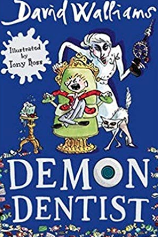 Demon Dentist by David WalliamsDemon Dentist by David WalliamsDemon Dentist by David WalliamsDemon Dentist by David WalliamsDemon Dentist by David WalliamsDemon Dentist by David Walliams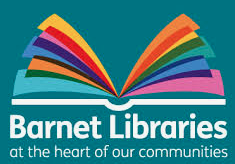 Non-Fiction Focus- Barnet Library Loans ServiceNon-Fiction Focus- Barnet Library Loans Service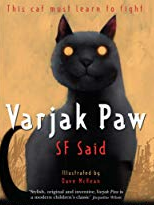 Varjak Paw by S F SaidVarjak Paw by S F SaidVarjak Paw by S F SaidVarjak Paw by S F Said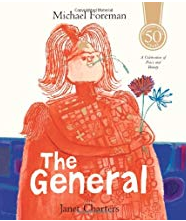 The General by Michael ForemanThe General by Michael ForemanThe General by Michael ForemanThe General by Michael ForemanPhonicsPhonics1:1 and small group interventions for new arrivals1:1 and small group interventions for new arrivals1:1 and small group interventions for new arrivals1:1 and small group interventions for new arrivals1:1 and small group interventions for new arrivals1:1 and small group interventions for new arrivals1:1 and small group interventions for new arrivals1:1 and small group interventions for new arrivals1:1 and small group interventions for new arrivals1:1 and small group interventions for new arrivals1:1 and small group interventions for new arrivals1:1 and small group interventions for new arrivals1:1 and small group interventions for new arrivals1:1 and small group interventions for new arrivals1:1 and small group interventions for new arrivals1:1 and small group interventions for new arrivalsSpellingSpellingRWI Spelling Units 1 and 2use further prefixes and suffixes and understand how to add them (English Appendix 1)The /ʌ/ sound spelt ouAdding the prefix mis-Words ending in zhuh spelt -sure Learning words spell further homophones spell words that are often misspelt (English Appendix 1) use the first two or three letters of a word to check its spelling in a dictionary write from memory simple sentences, dictated by the teacher, that include words and punctuation taught so far.Homophones and near-homophonesCommon Exception WordsRWI Spelling Units 1 and 2use further prefixes and suffixes and understand how to add them (English Appendix 1)The /ʌ/ sound spelt ouAdding the prefix mis-Words ending in zhuh spelt -sure Learning words spell further homophones spell words that are often misspelt (English Appendix 1) use the first two or three letters of a word to check its spelling in a dictionary write from memory simple sentences, dictated by the teacher, that include words and punctuation taught so far.Homophones and near-homophonesCommon Exception WordsRWI Spelling Units 1 and 2use further prefixes and suffixes and understand how to add them (English Appendix 1)The /ʌ/ sound spelt ouAdding the prefix mis-Words ending in zhuh spelt -sure Learning words spell further homophones spell words that are often misspelt (English Appendix 1) use the first two or three letters of a word to check its spelling in a dictionary write from memory simple sentences, dictated by the teacher, that include words and punctuation taught so far.Homophones and near-homophonesCommon Exception WordsRWI Spelling Units 1 and 2use further prefixes and suffixes and understand how to add them (English Appendix 1)The /ʌ/ sound spelt ouAdding the prefix mis-Words ending in zhuh spelt -sure Learning words spell further homophones spell words that are often misspelt (English Appendix 1) use the first two or three letters of a word to check its spelling in a dictionary write from memory simple sentences, dictated by the teacher, that include words and punctuation taught so far.Homophones and near-homophonesCommon Exception WordsRWI Spelling Units 1 and 2use further prefixes and suffixes and understand how to add them (English Appendix 1)The /ʌ/ sound spelt ouAdding the prefix mis-Words ending in zhuh spelt -sure Learning words spell further homophones spell words that are often misspelt (English Appendix 1) use the first two or three letters of a word to check its spelling in a dictionary write from memory simple sentences, dictated by the teacher, that include words and punctuation taught so far.Homophones and near-homophonesCommon Exception WordsRWI Spelling Units 1 and 2use further prefixes and suffixes and understand how to add them (English Appendix 1)The /ʌ/ sound spelt ouAdding the prefix mis-Words ending in zhuh spelt -sure Learning words spell further homophones spell words that are often misspelt (English Appendix 1) use the first two or three letters of a word to check its spelling in a dictionary write from memory simple sentences, dictated by the teacher, that include words and punctuation taught so far.Homophones and near-homophonesCommon Exception WordsRWI Spelling Units 1 and 2use further prefixes and suffixes and understand how to add them (English Appendix 1)The /ʌ/ sound spelt ouAdding the prefix mis-Words ending in zhuh spelt -sure Learning words spell further homophones spell words that are often misspelt (English Appendix 1) use the first two or three letters of a word to check its spelling in a dictionary write from memory simple sentences, dictated by the teacher, that include words and punctuation taught so far.Homophones and near-homophonesCommon Exception WordsRWI Spelling Units 1 and 2use further prefixes and suffixes and understand how to add them (English Appendix 1)The /ʌ/ sound spelt ouAdding the prefix mis-Words ending in zhuh spelt -sure Learning words spell further homophones spell words that are often misspelt (English Appendix 1) use the first two or three letters of a word to check its spelling in a dictionary write from memory simple sentences, dictated by the teacher, that include words and punctuation taught so far.Homophones and near-homophonesCommon Exception WordsRWI Spelling Units 3 and 4use further prefixes and suffixes and understand how to add them (English Appendix 1) Adding the prefix auto-Possessive apostrophes with plural wordsLearning words spell further homophones spell words that are often misspelt (English Appendix 1) use the first two or three letters of a word to check its spelling in a dictionary write from memory simple sentences, dictated by the teacher, that include words and punctuation taught so far.Homophones and near-homophonesCommon Exception WordsRWI Spelling Units 3 and 4use further prefixes and suffixes and understand how to add them (English Appendix 1) Adding the prefix auto-Possessive apostrophes with plural wordsLearning words spell further homophones spell words that are often misspelt (English Appendix 1) use the first two or three letters of a word to check its spelling in a dictionary write from memory simple sentences, dictated by the teacher, that include words and punctuation taught so far.Homophones and near-homophonesCommon Exception WordsRWI Spelling Units 3 and 4use further prefixes and suffixes and understand how to add them (English Appendix 1) Adding the prefix auto-Possessive apostrophes with plural wordsLearning words spell further homophones spell words that are often misspelt (English Appendix 1) use the first two or three letters of a word to check its spelling in a dictionary write from memory simple sentences, dictated by the teacher, that include words and punctuation taught so far.Homophones and near-homophonesCommon Exception WordsRWI Spelling Units 3 and 4use further prefixes and suffixes and understand how to add them (English Appendix 1) Adding the prefix auto-Possessive apostrophes with plural wordsLearning words spell further homophones spell words that are often misspelt (English Appendix 1) use the first two or three letters of a word to check its spelling in a dictionary write from memory simple sentences, dictated by the teacher, that include words and punctuation taught so far.Homophones and near-homophonesCommon Exception WordsRWI Spelling Units 3 and 4use further prefixes and suffixes and understand how to add them (English Appendix 1) Adding the prefix auto-Possessive apostrophes with plural wordsLearning words spell further homophones spell words that are often misspelt (English Appendix 1) use the first two or three letters of a word to check its spelling in a dictionary write from memory simple sentences, dictated by the teacher, that include words and punctuation taught so far.Homophones and near-homophonesCommon Exception WordsRWI Spelling Units 3 and 4use further prefixes and suffixes and understand how to add them (English Appendix 1) Adding the prefix auto-Possessive apostrophes with plural wordsLearning words spell further homophones spell words that are often misspelt (English Appendix 1) use the first two or three letters of a word to check its spelling in a dictionary write from memory simple sentences, dictated by the teacher, that include words and punctuation taught so far.Homophones and near-homophonesCommon Exception WordsRWI Spelling Units 3 and 4use further prefixes and suffixes and understand how to add them (English Appendix 1) Adding the prefix auto-Possessive apostrophes with plural wordsLearning words spell further homophones spell words that are often misspelt (English Appendix 1) use the first two or three letters of a word to check its spelling in a dictionary write from memory simple sentences, dictated by the teacher, that include words and punctuation taught so far.Homophones and near-homophonesCommon Exception WordsRWI Spelling Units 3 and 4use further prefixes and suffixes and understand how to add them (English Appendix 1) Adding the prefix auto-Possessive apostrophes with plural wordsLearning words spell further homophones spell words that are often misspelt (English Appendix 1) use the first two or three letters of a word to check its spelling in a dictionary write from memory simple sentences, dictated by the teacher, that include words and punctuation taught so far.Homophones and near-homophonesCommon Exception WordsWord ReadingWord ReadingDevelop growing independence in year 4:apply their growing knowledge of root words, prefixes and suffixes (etymology and morphology), both to read aloud and to understand the meaning of new words they meet Develop growing independence in year 4:apply their growing knowledge of root words, prefixes and suffixes (etymology and morphology), both to read aloud and to understand the meaning of new words they meet Develop growing independence in year 4:apply their growing knowledge of root words, prefixes and suffixes (etymology and morphology), both to read aloud and to understand the meaning of new words they meet Develop growing independence in year 4:apply their growing knowledge of root words, prefixes and suffixes (etymology and morphology), both to read aloud and to understand the meaning of new words they meet Develop growing independence in year 4:apply their growing knowledge of root words, prefixes and suffixes (etymology and morphology), both to read aloud and to understand the meaning of new words they meet Develop growing independence in year 4:apply their growing knowledge of root words, prefixes and suffixes (etymology and morphology), both to read aloud and to understand the meaning of new words they meet Develop growing independence in year 4:apply their growing knowledge of root words, prefixes and suffixes (etymology and morphology), both to read aloud and to understand the meaning of new words they meet Develop growing independence in year 4:apply their growing knowledge of root words, prefixes and suffixes (etymology and morphology), both to read aloud and to understand the meaning of new words they meet Develop growing independence in year 4:apply their growing knowledge of root words, prefixes and suffixes (etymology and morphology), both to read aloud and to understand the meaning of new words they meet Develop growing independence in year 4:apply their growing knowledge of root words, prefixes and suffixes (etymology and morphology), both to read aloud and to understand the meaning of new words they meet Develop growing independence in year 4:apply their growing knowledge of root words, prefixes and suffixes (etymology and morphology), both to read aloud and to understand the meaning of new words they meet Develop growing independence in year 4:apply their growing knowledge of root words, prefixes and suffixes (etymology and morphology), both to read aloud and to understand the meaning of new words they meet Develop growing independence in year 4:apply their growing knowledge of root words, prefixes and suffixes (etymology and morphology), both to read aloud and to understand the meaning of new words they meet Develop growing independence in year 4:apply their growing knowledge of root words, prefixes and suffixes (etymology and morphology), both to read aloud and to understand the meaning of new words they meet Develop growing independence in year 4:apply their growing knowledge of root words, prefixes and suffixes (etymology and morphology), both to read aloud and to understand the meaning of new words they meet Develop growing independence in year 4:apply their growing knowledge of root words, prefixes and suffixes (etymology and morphology), both to read aloud and to understand the meaning of new words they meet ComprehensionComprehensionDevelop pleasure in reading, motivation to read, vocabulary and understanding by:listening to and discussing a wide range of fiction, poetry, plays, non-fiction andreference books or textbooksusing dictionaries to check the meaning of words that they have readdiscussing words and phrases that capture the reader’s interest and imaginationUnderstand both the books they can already read accurately and fluently and those they listen to by:checking that the text makes sense to them, discussing their understanding and explaining the meaning of words in context asking questions to improve their understanding of a text predicting what might happen from details stated and implied participate in discussion about both books that are read to them and those they can read for themselves, taking turns and listening to what others say.retrieve and record information from non-fiction Develop pleasure in reading, motivation to read, vocabulary and understanding by:listening to and discussing a wide range of fiction, poetry, plays, non-fiction andreference books or textbooksusing dictionaries to check the meaning of words that they have readdiscussing words and phrases that capture the reader’s interest and imaginationUnderstand both the books they can already read accurately and fluently and those they listen to by:checking that the text makes sense to them, discussing their understanding and explaining the meaning of words in context asking questions to improve their understanding of a text predicting what might happen from details stated and implied participate in discussion about both books that are read to them and those they can read for themselves, taking turns and listening to what others say.retrieve and record information from non-fiction Develop pleasure in reading, motivation to read, vocabulary and understanding by:listening to and discussing a wide range of fiction, poetry, plays, non-fiction andreference books or textbooksusing dictionaries to check the meaning of words that they have readdiscussing words and phrases that capture the reader’s interest and imaginationUnderstand both the books they can already read accurately and fluently and those they listen to by:checking that the text makes sense to them, discussing their understanding and explaining the meaning of words in context asking questions to improve their understanding of a text predicting what might happen from details stated and implied participate in discussion about both books that are read to them and those they can read for themselves, taking turns and listening to what others say.retrieve and record information from non-fiction Develop pleasure in reading, motivation to read, vocabulary and understanding by:listening to and discussing a wide range of fiction, poetry, plays, non-fiction andreference books or textbooksusing dictionaries to check the meaning of words that they have readdiscussing words and phrases that capture the reader’s interest and imaginationUnderstand both the books they can already read accurately and fluently and those they listen to by:checking that the text makes sense to them, discussing their understanding and explaining the meaning of words in context asking questions to improve their understanding of a text predicting what might happen from details stated and implied participate in discussion about both books that are read to them and those they can read for themselves, taking turns and listening to what others say.retrieve and record information from non-fiction Develop pleasure in reading, motivation to read, vocabulary and understanding by:listening to and discussing a wide range of fiction, poetry, plays, non-fiction andreference books or textbooksusing dictionaries to check the meaning of words that they have readdiscussing words and phrases that capture the reader’s interest and imaginationUnderstand both the books they can already read accurately and fluently and those they listen to by:checking that the text makes sense to them, discussing their understanding and explaining the meaning of words in context asking questions to improve their understanding of a text predicting what might happen from details stated and implied participate in discussion about both books that are read to them and those they can read for themselves, taking turns and listening to what others say.retrieve and record information from non-fiction Develop pleasure in reading, motivation to read, vocabulary and understanding by:listening to and discussing a wide range of fiction, poetry, plays, non-fiction andreference books or textbooksusing dictionaries to check the meaning of words that they have readdiscussing words and phrases that capture the reader’s interest and imaginationUnderstand both the books they can already read accurately and fluently and those they listen to by:checking that the text makes sense to them, discussing their understanding and explaining the meaning of words in context asking questions to improve their understanding of a text predicting what might happen from details stated and implied participate in discussion about both books that are read to them and those they can read for themselves, taking turns and listening to what others say.retrieve and record information from non-fiction Develop pleasure in reading, motivation to read, vocabulary and understanding by:listening to and discussing a wide range of fiction, poetry, plays, non-fiction andreference books or textbooksusing dictionaries to check the meaning of words that they have readdiscussing words and phrases that capture the reader’s interest and imaginationUnderstand both the books they can already read accurately and fluently and those they listen to by:checking that the text makes sense to them, discussing their understanding and explaining the meaning of words in context asking questions to improve their understanding of a text predicting what might happen from details stated and implied participate in discussion about both books that are read to them and those they can read for themselves, taking turns and listening to what others say.retrieve and record information from non-fiction Develop pleasure in reading, motivation to read, vocabulary and understanding by:listening to and discussing a wide range of fiction, poetry, plays, non-fiction andreference books or textbooksusing dictionaries to check the meaning of words that they have readdiscussing words and phrases that capture the reader’s interest and imaginationUnderstand both the books they can already read accurately and fluently and those they listen to by:checking that the text makes sense to them, discussing their understanding and explaining the meaning of words in context asking questions to improve their understanding of a text predicting what might happen from details stated and implied participate in discussion about both books that are read to them and those they can read for themselves, taking turns and listening to what others say.retrieve and record information from non-fiction Develop pleasure in reading, motivation to read, vocabulary and understanding by:listening to and discussing a wide range of fiction, poetry, plays, non-fiction and reference books or textbooksusing dictionaries to check the meaning of words that they have readidentifying themes and conventions in a wide range of books discussing words and phrases that capture the reader’s interest and imaginationUnderstand both the books they can already read accurately and fluently and those they listen to by:checking that the text makes sense to them, discussing their understanding and explaining the meaning of words in context asking questions to improve their understanding of a text drawing inferences such as inferring characters’ feelings, thoughts and motives from their actions, and justifying inferences with evidence retrieve and record information from non-fiction Develop pleasure in reading, motivation to read, vocabulary and understanding by:listening to and discussing a wide range of fiction, poetry, plays, non-fiction and reference books or textbooksusing dictionaries to check the meaning of words that they have readidentifying themes and conventions in a wide range of books discussing words and phrases that capture the reader’s interest and imaginationUnderstand both the books they can already read accurately and fluently and those they listen to by:checking that the text makes sense to them, discussing their understanding and explaining the meaning of words in context asking questions to improve their understanding of a text drawing inferences such as inferring characters’ feelings, thoughts and motives from their actions, and justifying inferences with evidence retrieve and record information from non-fiction Develop pleasure in reading, motivation to read, vocabulary and understanding by:listening to and discussing a wide range of fiction, poetry, plays, non-fiction and reference books or textbooksusing dictionaries to check the meaning of words that they have readidentifying themes and conventions in a wide range of books discussing words and phrases that capture the reader’s interest and imaginationUnderstand both the books they can already read accurately and fluently and those they listen to by:checking that the text makes sense to them, discussing their understanding and explaining the meaning of words in context asking questions to improve their understanding of a text drawing inferences such as inferring characters’ feelings, thoughts and motives from their actions, and justifying inferences with evidence retrieve and record information from non-fiction Develop pleasure in reading, motivation to read, vocabulary and understanding by:listening to and discussing a wide range of fiction, poetry, plays, non-fiction and reference books or textbooksusing dictionaries to check the meaning of words that they have readidentifying themes and conventions in a wide range of books discussing words and phrases that capture the reader’s interest and imaginationUnderstand both the books they can already read accurately and fluently and those they listen to by:checking that the text makes sense to them, discussing their understanding and explaining the meaning of words in context asking questions to improve their understanding of a text drawing inferences such as inferring characters’ feelings, thoughts and motives from their actions, and justifying inferences with evidence retrieve and record information from non-fiction Develop pleasure in reading, motivation to read, vocabulary and understanding by:listening to and discussing a wide range of fiction, poetry, plays, non-fiction and reference books or textbooksusing dictionaries to check the meaning of words that they have readidentifying themes and conventions in a wide range of books discussing words and phrases that capture the reader’s interest and imaginationUnderstand both the books they can already read accurately and fluently and those they listen to by:checking that the text makes sense to them, discussing their understanding and explaining the meaning of words in context asking questions to improve their understanding of a text drawing inferences such as inferring characters’ feelings, thoughts and motives from their actions, and justifying inferences with evidence retrieve and record information from non-fiction Develop pleasure in reading, motivation to read, vocabulary and understanding by:listening to and discussing a wide range of fiction, poetry, plays, non-fiction and reference books or textbooksusing dictionaries to check the meaning of words that they have readidentifying themes and conventions in a wide range of books discussing words and phrases that capture the reader’s interest and imaginationUnderstand both the books they can already read accurately and fluently and those they listen to by:checking that the text makes sense to them, discussing their understanding and explaining the meaning of words in context asking questions to improve their understanding of a text drawing inferences such as inferring characters’ feelings, thoughts and motives from their actions, and justifying inferences with evidence retrieve and record information from non-fiction Develop pleasure in reading, motivation to read, vocabulary and understanding by:listening to and discussing a wide range of fiction, poetry, plays, non-fiction and reference books or textbooksusing dictionaries to check the meaning of words that they have readidentifying themes and conventions in a wide range of books discussing words and phrases that capture the reader’s interest and imaginationUnderstand both the books they can already read accurately and fluently and those they listen to by:checking that the text makes sense to them, discussing their understanding and explaining the meaning of words in context asking questions to improve their understanding of a text drawing inferences such as inferring characters’ feelings, thoughts and motives from their actions, and justifying inferences with evidence retrieve and record information from non-fiction Develop pleasure in reading, motivation to read, vocabulary and understanding by:listening to and discussing a wide range of fiction, poetry, plays, non-fiction and reference books or textbooksusing dictionaries to check the meaning of words that they have readidentifying themes and conventions in a wide range of books discussing words and phrases that capture the reader’s interest and imaginationUnderstand both the books they can already read accurately and fluently and those they listen to by:checking that the text makes sense to them, discussing their understanding and explaining the meaning of words in context asking questions to improve their understanding of a text drawing inferences such as inferring characters’ feelings, thoughts and motives from their actions, and justifying inferences with evidence retrieve and record information from non-fiction Spoken LanguageSpoken Language        listen and respond appropriately to adults and their peers         ask relevant questions to extend their understanding and knowledge use relevant strategies to build their vocabulary        listen and respond appropriately to adults and their peers         ask relevant questions to extend their understanding and knowledge use relevant strategies to build their vocabulary        listen and respond appropriately to adults and their peers         ask relevant questions to extend their understanding and knowledge use relevant strategies to build their vocabulary        listen and respond appropriately to adults and their peers         ask relevant questions to extend their understanding and knowledge use relevant strategies to build their vocabulary        listen and respond appropriately to adults and their peers         ask relevant questions to extend their understanding and knowledge use relevant strategies to build their vocabulary        listen and respond appropriately to adults and their peers         ask relevant questions to extend their understanding and knowledge use relevant strategies to build their vocabulary        listen and respond appropriately to adults and their peers         ask relevant questions to extend their understanding and knowledge use relevant strategies to build their vocabulary        listen and respond appropriately to adults and their peers         ask relevant questions to extend their understanding and knowledge use relevant strategies to build their vocabulary        listen and respond appropriately to adults and their peers         ask relevant questions to extend their understanding and knowledge use relevant strategies to build their vocabulary        listen and respond appropriately to adults and their peers         ask relevant questions to extend their understanding and knowledge use relevant strategies to build their vocabulary        listen and respond appropriately to adults and their peers         ask relevant questions to extend their understanding and knowledge use relevant strategies to build their vocabulary        listen and respond appropriately to adults and their peers         ask relevant questions to extend their understanding and knowledge use relevant strategies to build their vocabulary        listen and respond appropriately to adults and their peers         ask relevant questions to extend their understanding and knowledge use relevant strategies to build their vocabulary        listen and respond appropriately to adults and their peers         ask relevant questions to extend their understanding and knowledge use relevant strategies to build their vocabulary        listen and respond appropriately to adults and their peers         ask relevant questions to extend their understanding and knowledge use relevant strategies to build their vocabulary        listen and respond appropriately to adults and their peers         ask relevant questions to extend their understanding and knowledge use relevant strategies to build their vocabularyWritingCompositionPlan their writing by: discussing writing similar to that which they are planning to write in order to understand and learn from its structure, vocabulary and grammar discussing and recording ideas draft and write by: composing and rehearsing sentences orally (including dialogue), progressively building a varied and rich vocabulary and an increasing range of sentence structures by using conjunctions, adverbs or prepositionsorganising paragraphs around a themein narratives, creating settings, characters and plot in non-narrative writing, using simple organisational devices/ featuresEvaluate and edit by: proof-read for spelling and punctuation errors Plan their writing by: discussing writing similar to that which they are planning to write in order to understand and learn from its structure, vocabulary and grammar discussing and recording ideas draft and write by: composing and rehearsing sentences orally (including dialogue), progressively building a varied and rich vocabulary and an increasing range of sentence structures by using conjunctions, adverbs or prepositionsorganising paragraphs around a themein narratives, creating settings, characters and plot in non-narrative writing, using simple organisational devices/ featuresEvaluate and edit by: proof-read for spelling and punctuation errors Plan their writing by: discussing writing similar to that which they are planning to write in order to understand and learn from its structure, vocabulary and grammar discussing and recording ideas draft and write by: composing and rehearsing sentences orally (including dialogue), progressively building a varied and rich vocabulary and an increasing range of sentence structures by using conjunctions, adverbs or prepositionsorganising paragraphs around a themein narratives, creating settings, characters and plot in non-narrative writing, using simple organisational devices/ featuresEvaluate and edit by: proof-read for spelling and punctuation errors Plan their writing by: discussing writing similar to that which they are planning to write in order to understand and learn from its structure, vocabulary and grammar discussing and recording ideas draft and write by: composing and rehearsing sentences orally (including dialogue), progressively building a varied and rich vocabulary and an increasing range of sentence structures by using conjunctions, adverbs or prepositionsorganising paragraphs around a themein narratives, creating settings, characters and plot in non-narrative writing, using simple organisational devices/ featuresEvaluate and edit by: proof-read for spelling and punctuation errors Plan their writing by: discussing writing similar to that which they are planning to write in order to understand and learn from its structure, vocabulary and grammar discussing and recording ideas draft and write by: composing and rehearsing sentences orally (including dialogue), progressively building a varied and rich vocabulary and an increasing range of sentence structures by using conjunctions, adverbs or prepositionsorganising paragraphs around a themein narratives, creating settings, characters and plot in non-narrative writing, using simple organisational devices/ featuresEvaluate and edit by: proof-read for spelling and punctuation errors Plan their writing by: discussing writing similar to that which they are planning to write in order to understand and learn from its structure, vocabulary and grammar discussing and recording ideas draft and write by: composing and rehearsing sentences orally (including dialogue), progressively building a varied and rich vocabulary and an increasing range of sentence structures by using conjunctions, adverbs or prepositionsorganising paragraphs around a themein narratives, creating settings, characters and plot in non-narrative writing, using simple organisational devices/ featuresEvaluate and edit by: proof-read for spelling and punctuation errors Plan their writing by: discussing writing similar to that which they are planning to write in order to understand and learn from its structure, vocabulary and grammar discussing and recording ideas draft and write by: composing and rehearsing sentences orally (including dialogue), progressively building a varied and rich vocabulary and an increasing range of sentence structures by using conjunctions, adverbs or prepositionsorganising paragraphs around a themein narratives, creating settings, characters and plot in non-narrative writing, using simple organisational devices/ featuresEvaluate and edit by: proof-read for spelling and punctuation errors Plan their writing by: discussing writing similar to that which they are planning to write in order to understand and learn from its structure, vocabulary and grammar discussing and recording ideas draft and write by: composing and rehearsing sentences orally (including dialogue), progressively building a varied and rich vocabulary and an increasing range of sentence structures by using conjunctions, adverbs or prepositionsorganising paragraphs around a themein narratives, creating settings, characters and plot in non-narrative writing, using simple organisational devices/ featuresEvaluate and edit by: proof-read for spelling and punctuation errors Plan their writing by: discussing writing similar to that which they are planning to write in order to understand and learn from its structure, vocabulary and grammar discussing and recording ideas draft and write by: composing and rehearsing sentences orally (including dialogue), progressively building a varied and rich vocabulary and an increasing range of sentence structures by using conjunctions, adverbs or prepositionsorganising paragraphs around a themein narratives, creating settings, characters and plot in non-narrative writing, using simple organisational devices/ featuresEvaluate and edit by: proof-read for spelling and punctuation errors Plan their writing by: discussing writing similar to that which they are planning to write in order to understand and learn from its structure, vocabulary and grammar discussing and recording ideas draft and write by: composing and rehearsing sentences orally (including dialogue), progressively building a varied and rich vocabulary and an increasing range of sentence structures by using conjunctions, adverbs or prepositionsorganising paragraphs around a themein narratives, creating settings, characters and plot in non-narrative writing, using simple organisational devices/ featuresEvaluate and edit by: proof-read for spelling and punctuation errors Plan their writing by: discussing writing similar to that which they are planning to write in order to understand and learn from its structure, vocabulary and grammar discussing and recording ideas draft and write by: composing and rehearsing sentences orally (including dialogue), progressively building a varied and rich vocabulary and an increasing range of sentence structures by using conjunctions, adverbs or prepositionsorganising paragraphs around a themein narratives, creating settings, characters and plot in non-narrative writing, using simple organisational devices/ featuresEvaluate and edit by: proof-read for spelling and punctuation errors Plan their writing by: discussing writing similar to that which they are planning to write in order to understand and learn from its structure, vocabulary and grammar discussing and recording ideas draft and write by: composing and rehearsing sentences orally (including dialogue), progressively building a varied and rich vocabulary and an increasing range of sentence structures by using conjunctions, adverbs or prepositionsorganising paragraphs around a themein narratives, creating settings, characters and plot in non-narrative writing, using simple organisational devices/ featuresEvaluate and edit by: proof-read for spelling and punctuation errors Plan their writing by: discussing writing similar to that which they are planning to write in order to understand and learn from its structure, vocabulary and grammar discussing and recording ideas draft and write by: composing and rehearsing sentences orally (including dialogue), progressively building a varied and rich vocabulary and an increasing range of sentence structures by using conjunctions, adverbs or prepositionsorganising paragraphs around a themein narratives, creating settings, characters and plot in non-narrative writing, using simple organisational devices/ featuresEvaluate and edit by: proof-read for spelling and punctuation errors Plan their writing by: discussing writing similar to that which they are planning to write in order to understand and learn from its structure, vocabulary and grammar discussing and recording ideas draft and write by: composing and rehearsing sentences orally (including dialogue), progressively building a varied and rich vocabulary and an increasing range of sentence structures by using conjunctions, adverbs or prepositionsorganising paragraphs around a themein narratives, creating settings, characters and plot in non-narrative writing, using simple organisational devices/ featuresEvaluate and edit by: proof-read for spelling and punctuation errors Plan their writing by: discussing writing similar to that which they are planning to write in order to understand and learn from its structure, vocabulary and grammar discussing and recording ideas draft and write by: composing and rehearsing sentences orally (including dialogue), progressively building a varied and rich vocabulary and an increasing range of sentence structures by using conjunctions, adverbs or prepositionsorganising paragraphs around a themein narratives, creating settings, characters and plot in non-narrative writing, using simple organisational devices/ featuresEvaluate and edit by: proof-read for spelling and punctuation errors Plan their writing by: discussing writing similar to that which they are planning to write in order to understand and learn from its structure, vocabulary and grammar discussing and recording ideas draft and write by: composing and rehearsing sentences orally (including dialogue), progressively building a varied and rich vocabulary and an increasing range of sentence structures by using conjunctions, adverbs or prepositionsorganising paragraphs around a themein narratives, creating settings, characters and plot in non-narrative writing, using simple organisational devices/ featuresEvaluate and edit by: proof-read for spelling and punctuation errors WritingGrammar/ PunctuationDevelop/ deepen their understanding of the concepts:extending the range of sentences with more than one clause by using a wider range of conjunctions, including when, if, because, although using the present perfect form of verbs in contrast to the past tense choosing nouns or pronouns appropriately for clarity and cohesion and to avoid repetition  using conjunctions, adverbs and prepositions to express time and cause using fronted adverbials Learning the grammar for year 4: The grammatical difference between plural and possessive –sStandard English forms for verb inflections instead of local spoken forms [for example, we were instead of we was, or I did instead of I done]Fronted adverbials [for example, Later that day, I heard the bad news.]  Use of paragraphs to organise ideas around a theme Use of commas after fronted adverbialsUse and understand the grammatical terminology in discussing their writing: determiner pronoun, possessive pronoun, adverbialDevelop/ deepen their understanding of the concepts:extending the range of sentences with more than one clause by using a wider range of conjunctions, including when, if, because, although using the present perfect form of verbs in contrast to the past tense choosing nouns or pronouns appropriately for clarity and cohesion and to avoid repetition  using conjunctions, adverbs and prepositions to express time and cause using fronted adverbials Learning the grammar for year 4: The grammatical difference between plural and possessive –sStandard English forms for verb inflections instead of local spoken forms [for example, we were instead of we was, or I did instead of I done]Fronted adverbials [for example, Later that day, I heard the bad news.]  Use of paragraphs to organise ideas around a theme Use of commas after fronted adverbialsUse and understand the grammatical terminology in discussing their writing: determiner pronoun, possessive pronoun, adverbialDevelop/ deepen their understanding of the concepts:extending the range of sentences with more than one clause by using a wider range of conjunctions, including when, if, because, although using the present perfect form of verbs in contrast to the past tense choosing nouns or pronouns appropriately for clarity and cohesion and to avoid repetition  using conjunctions, adverbs and prepositions to express time and cause using fronted adverbials Learning the grammar for year 4: The grammatical difference between plural and possessive –sStandard English forms for verb inflections instead of local spoken forms [for example, we were instead of we was, or I did instead of I done]Fronted adverbials [for example, Later that day, I heard the bad news.]  Use of paragraphs to organise ideas around a theme Use of commas after fronted adverbialsUse and understand the grammatical terminology in discussing their writing: determiner pronoun, possessive pronoun, adverbialDevelop/ deepen their understanding of the concepts:extending the range of sentences with more than one clause by using a wider range of conjunctions, including when, if, because, although using the present perfect form of verbs in contrast to the past tense choosing nouns or pronouns appropriately for clarity and cohesion and to avoid repetition  using conjunctions, adverbs and prepositions to express time and cause using fronted adverbials Learning the grammar for year 4: The grammatical difference between plural and possessive –sStandard English forms for verb inflections instead of local spoken forms [for example, we were instead of we was, or I did instead of I done]Fronted adverbials [for example, Later that day, I heard the bad news.]  Use of paragraphs to organise ideas around a theme Use of commas after fronted adverbialsUse and understand the grammatical terminology in discussing their writing: determiner pronoun, possessive pronoun, adverbialDevelop/ deepen their understanding of the concepts:extending the range of sentences with more than one clause by using a wider range of conjunctions, including when, if, because, although using the present perfect form of verbs in contrast to the past tense choosing nouns or pronouns appropriately for clarity and cohesion and to avoid repetition  using conjunctions, adverbs and prepositions to express time and cause using fronted adverbials Learning the grammar for year 4: The grammatical difference between plural and possessive –sStandard English forms for verb inflections instead of local spoken forms [for example, we were instead of we was, or I did instead of I done]Fronted adverbials [for example, Later that day, I heard the bad news.]  Use of paragraphs to organise ideas around a theme Use of commas after fronted adverbialsUse and understand the grammatical terminology in discussing their writing: determiner pronoun, possessive pronoun, adverbialDevelop/ deepen their understanding of the concepts:extending the range of sentences with more than one clause by using a wider range of conjunctions, including when, if, because, although using the present perfect form of verbs in contrast to the past tense choosing nouns or pronouns appropriately for clarity and cohesion and to avoid repetition  using conjunctions, adverbs and prepositions to express time and cause using fronted adverbials Learning the grammar for year 4: The grammatical difference between plural and possessive –sStandard English forms for verb inflections instead of local spoken forms [for example, we were instead of we was, or I did instead of I done]Fronted adverbials [for example, Later that day, I heard the bad news.]  Use of paragraphs to organise ideas around a theme Use of commas after fronted adverbialsUse and understand the grammatical terminology in discussing their writing: determiner pronoun, possessive pronoun, adverbialDevelop/ deepen their understanding of the concepts:extending the range of sentences with more than one clause by using a wider range of conjunctions, including when, if, because, although using the present perfect form of verbs in contrast to the past tense choosing nouns or pronouns appropriately for clarity and cohesion and to avoid repetition  using conjunctions, adverbs and prepositions to express time and cause using fronted adverbials Learning the grammar for year 4: The grammatical difference between plural and possessive –sStandard English forms for verb inflections instead of local spoken forms [for example, we were instead of we was, or I did instead of I done]Fronted adverbials [for example, Later that day, I heard the bad news.]  Use of paragraphs to organise ideas around a theme Use of commas after fronted adverbialsUse and understand the grammatical terminology in discussing their writing: determiner pronoun, possessive pronoun, adverbialDevelop/ deepen their understanding of the concepts:extending the range of sentences with more than one clause by using a wider range of conjunctions, including when, if, because, although using the present perfect form of verbs in contrast to the past tense choosing nouns or pronouns appropriately for clarity and cohesion and to avoid repetition  using conjunctions, adverbs and prepositions to express time and cause using fronted adverbials Learning the grammar for year 4: The grammatical difference between plural and possessive –sStandard English forms for verb inflections instead of local spoken forms [for example, we were instead of we was, or I did instead of I done]Fronted adverbials [for example, Later that day, I heard the bad news.]  Use of paragraphs to organise ideas around a theme Use of commas after fronted adverbialsUse and understand the grammatical terminology in discussing their writing: determiner pronoun, possessive pronoun, adverbialDevelop/ deepen their understanding of the concepts:extending the range of sentences with more than one clause by using a wider range of conjunctions, including when, if, because, although using the present perfect form of verbs in contrast to the past tense choosing nouns or pronouns appropriately for clarity and cohesion and to avoid repetition  using conjunctions, adverbs and prepositions to express time and cause using fronted adverbials Learning the grammar for year 4: Standard English forms for verb inflections instead of local spoken forms [for example, we were instead of we was, or I did instead of I done]Noun phrases expanded by the addition of modifying adjectives, nouns and preposition phrases (e.g. the teacher expanded to: the strict maths teacher with curly hair)Fronted adverbials [for example, Later that day, I heard the bad news.]  Use of paragraphs to organise ideas around a theme Use of commas after fronted adverbialsUse and understand the grammatical terminology in discussing their writing: determiner pronoun, possessive pronoun, adverbialDevelop/ deepen their understanding of the concepts:extending the range of sentences with more than one clause by using a wider range of conjunctions, including when, if, because, although using the present perfect form of verbs in contrast to the past tense choosing nouns or pronouns appropriately for clarity and cohesion and to avoid repetition  using conjunctions, adverbs and prepositions to express time and cause using fronted adverbials Learning the grammar for year 4: Standard English forms for verb inflections instead of local spoken forms [for example, we were instead of we was, or I did instead of I done]Noun phrases expanded by the addition of modifying adjectives, nouns and preposition phrases (e.g. the teacher expanded to: the strict maths teacher with curly hair)Fronted adverbials [for example, Later that day, I heard the bad news.]  Use of paragraphs to organise ideas around a theme Use of commas after fronted adverbialsUse and understand the grammatical terminology in discussing their writing: determiner pronoun, possessive pronoun, adverbialDevelop/ deepen their understanding of the concepts:extending the range of sentences with more than one clause by using a wider range of conjunctions, including when, if, because, although using the present perfect form of verbs in contrast to the past tense choosing nouns or pronouns appropriately for clarity and cohesion and to avoid repetition  using conjunctions, adverbs and prepositions to express time and cause using fronted adverbials Learning the grammar for year 4: Standard English forms for verb inflections instead of local spoken forms [for example, we were instead of we was, or I did instead of I done]Noun phrases expanded by the addition of modifying adjectives, nouns and preposition phrases (e.g. the teacher expanded to: the strict maths teacher with curly hair)Fronted adverbials [for example, Later that day, I heard the bad news.]  Use of paragraphs to organise ideas around a theme Use of commas after fronted adverbialsUse and understand the grammatical terminology in discussing their writing: determiner pronoun, possessive pronoun, adverbialDevelop/ deepen their understanding of the concepts:extending the range of sentences with more than one clause by using a wider range of conjunctions, including when, if, because, although using the present perfect form of verbs in contrast to the past tense choosing nouns or pronouns appropriately for clarity and cohesion and to avoid repetition  using conjunctions, adverbs and prepositions to express time and cause using fronted adverbials Learning the grammar for year 4: Standard English forms for verb inflections instead of local spoken forms [for example, we were instead of we was, or I did instead of I done]Noun phrases expanded by the addition of modifying adjectives, nouns and preposition phrases (e.g. the teacher expanded to: the strict maths teacher with curly hair)Fronted adverbials [for example, Later that day, I heard the bad news.]  Use of paragraphs to organise ideas around a theme Use of commas after fronted adverbialsUse and understand the grammatical terminology in discussing their writing: determiner pronoun, possessive pronoun, adverbialDevelop/ deepen their understanding of the concepts:extending the range of sentences with more than one clause by using a wider range of conjunctions, including when, if, because, although using the present perfect form of verbs in contrast to the past tense choosing nouns or pronouns appropriately for clarity and cohesion and to avoid repetition  using conjunctions, adverbs and prepositions to express time and cause using fronted adverbials Learning the grammar for year 4: Standard English forms for verb inflections instead of local spoken forms [for example, we were instead of we was, or I did instead of I done]Noun phrases expanded by the addition of modifying adjectives, nouns and preposition phrases (e.g. the teacher expanded to: the strict maths teacher with curly hair)Fronted adverbials [for example, Later that day, I heard the bad news.]  Use of paragraphs to organise ideas around a theme Use of commas after fronted adverbialsUse and understand the grammatical terminology in discussing their writing: determiner pronoun, possessive pronoun, adverbialDevelop/ deepen their understanding of the concepts:extending the range of sentences with more than one clause by using a wider range of conjunctions, including when, if, because, although using the present perfect form of verbs in contrast to the past tense choosing nouns or pronouns appropriately for clarity and cohesion and to avoid repetition  using conjunctions, adverbs and prepositions to express time and cause using fronted adverbials Learning the grammar for year 4: Standard English forms for verb inflections instead of local spoken forms [for example, we were instead of we was, or I did instead of I done]Noun phrases expanded by the addition of modifying adjectives, nouns and preposition phrases (e.g. the teacher expanded to: the strict maths teacher with curly hair)Fronted adverbials [for example, Later that day, I heard the bad news.]  Use of paragraphs to organise ideas around a theme Use of commas after fronted adverbialsUse and understand the grammatical terminology in discussing their writing: determiner pronoun, possessive pronoun, adverbialDevelop/ deepen their understanding of the concepts:extending the range of sentences with more than one clause by using a wider range of conjunctions, including when, if, because, although using the present perfect form of verbs in contrast to the past tense choosing nouns or pronouns appropriately for clarity and cohesion and to avoid repetition  using conjunctions, adverbs and prepositions to express time and cause using fronted adverbials Learning the grammar for year 4: Standard English forms for verb inflections instead of local spoken forms [for example, we were instead of we was, or I did instead of I done]Noun phrases expanded by the addition of modifying adjectives, nouns and preposition phrases (e.g. the teacher expanded to: the strict maths teacher with curly hair)Fronted adverbials [for example, Later that day, I heard the bad news.]  Use of paragraphs to organise ideas around a theme Use of commas after fronted adverbialsUse and understand the grammatical terminology in discussing their writing: determiner pronoun, possessive pronoun, adverbialDevelop/ deepen their understanding of the concepts:extending the range of sentences with more than one clause by using a wider range of conjunctions, including when, if, because, although using the present perfect form of verbs in contrast to the past tense choosing nouns or pronouns appropriately for clarity and cohesion and to avoid repetition  using conjunctions, adverbs and prepositions to express time and cause using fronted adverbials Learning the grammar for year 4: Standard English forms for verb inflections instead of local spoken forms [for example, we were instead of we was, or I did instead of I done]Noun phrases expanded by the addition of modifying adjectives, nouns and preposition phrases (e.g. the teacher expanded to: the strict maths teacher with curly hair)Fronted adverbials [for example, Later that day, I heard the bad news.]  Use of paragraphs to organise ideas around a theme Use of commas after fronted adverbialsUse and understand the grammatical terminology in discussing their writing: determiner pronoun, possessive pronoun, adverbialHandwritingHandwritingLinked to phonics, spellings, writinguse the diagonal and horizontal strokes that are needed to join letters and understand which letters, when adjacent to one another, are best left unjoinedincrease the legibility, consistency and quality of their handwriting ensuring that the downstrokes of letters are parallel and equidistant; ensuring lines of writing are spaced sufficiently so that the ascenders and descenders of letters do not touchWhen writing sentences:increase the legibility, consistency and quality of their handwriting use the diagonal and horizontal strokes that are needed to join letters and understand which letters, when adjacent to one another, are best left unjoinedLinked to phonics, spellings, writinguse the diagonal and horizontal strokes that are needed to join letters and understand which letters, when adjacent to one another, are best left unjoinedincrease the legibility, consistency and quality of their handwriting ensuring that the downstrokes of letters are parallel and equidistant; ensuring lines of writing are spaced sufficiently so that the ascenders and descenders of letters do not touchWhen writing sentences:increase the legibility, consistency and quality of their handwriting use the diagonal and horizontal strokes that are needed to join letters and understand which letters, when adjacent to one another, are best left unjoinedLinked to phonics, spellings, writinguse the diagonal and horizontal strokes that are needed to join letters and understand which letters, when adjacent to one another, are best left unjoinedincrease the legibility, consistency and quality of their handwriting ensuring that the downstrokes of letters are parallel and equidistant; ensuring lines of writing are spaced sufficiently so that the ascenders and descenders of letters do not touchWhen writing sentences:increase the legibility, consistency and quality of their handwriting use the diagonal and horizontal strokes that are needed to join letters and understand which letters, when adjacent to one another, are best left unjoinedLinked to phonics, spellings, writinguse the diagonal and horizontal strokes that are needed to join letters and understand which letters, when adjacent to one another, are best left unjoinedincrease the legibility, consistency and quality of their handwriting ensuring that the downstrokes of letters are parallel and equidistant; ensuring lines of writing are spaced sufficiently so that the ascenders and descenders of letters do not touchWhen writing sentences:increase the legibility, consistency and quality of their handwriting use the diagonal and horizontal strokes that are needed to join letters and understand which letters, when adjacent to one another, are best left unjoinedLinked to phonics, spellings, writinguse the diagonal and horizontal strokes that are needed to join letters and understand which letters, when adjacent to one another, are best left unjoinedincrease the legibility, consistency and quality of their handwriting ensuring that the downstrokes of letters are parallel and equidistant; ensuring lines of writing are spaced sufficiently so that the ascenders and descenders of letters do not touchWhen writing sentences:increase the legibility, consistency and quality of their handwriting use the diagonal and horizontal strokes that are needed to join letters and understand which letters, when adjacent to one another, are best left unjoinedLinked to phonics, spellings, writinguse the diagonal and horizontal strokes that are needed to join letters and understand which letters, when adjacent to one another, are best left unjoinedincrease the legibility, consistency and quality of their handwriting ensuring that the downstrokes of letters are parallel and equidistant; ensuring lines of writing are spaced sufficiently so that the ascenders and descenders of letters do not touchWhen writing sentences:increase the legibility, consistency and quality of their handwriting use the diagonal and horizontal strokes that are needed to join letters and understand which letters, when adjacent to one another, are best left unjoinedLinked to phonics, spellings, writinguse the diagonal and horizontal strokes that are needed to join letters and understand which letters, when adjacent to one another, are best left unjoinedincrease the legibility, consistency and quality of their handwriting ensuring that the downstrokes of letters are parallel and equidistant; ensuring lines of writing are spaced sufficiently so that the ascenders and descenders of letters do not touchWhen writing sentences:increase the legibility, consistency and quality of their handwriting use the diagonal and horizontal strokes that are needed to join letters and understand which letters, when adjacent to one another, are best left unjoinedLinked to phonics, spellings, writinguse the diagonal and horizontal strokes that are needed to join letters and understand which letters, when adjacent to one another, are best left unjoinedincrease the legibility, consistency and quality of their handwriting ensuring that the downstrokes of letters are parallel and equidistant; ensuring lines of writing are spaced sufficiently so that the ascenders and descenders of letters do not touchWhen writing sentences:increase the legibility, consistency and quality of their handwriting use the diagonal and horizontal strokes that are needed to join letters and understand which letters, when adjacent to one another, are best left unjoinedLinked to phonics, spellings, writinguse the diagonal and horizontal strokes that are needed to join letters and understand which letters, when adjacent to one another, are best left unjoinedincrease the legibility, consistency and quality of their handwriting ensuring that the downstrokes of letters are parallel and equidistant; ensuring lines of writing are spaced sufficiently so that the ascenders and descenders of letters do not touchWhen writing sentences:increase the legibility, consistency and quality of their handwriting use the diagonal and horizontal strokes that are needed to join letters and understand which letters, when adjacent to one another, are best left unjoinedLinked to phonics, spellings, writinguse the diagonal and horizontal strokes that are needed to join letters and understand which letters, when adjacent to one another, are best left unjoinedincrease the legibility, consistency and quality of their handwriting ensuring that the downstrokes of letters are parallel and equidistant; ensuring lines of writing are spaced sufficiently so that the ascenders and descenders of letters do not touchWhen writing sentences:increase the legibility, consistency and quality of their handwriting use the diagonal and horizontal strokes that are needed to join letters and understand which letters, when adjacent to one another, are best left unjoinedLinked to phonics, spellings, writinguse the diagonal and horizontal strokes that are needed to join letters and understand which letters, when adjacent to one another, are best left unjoinedincrease the legibility, consistency and quality of their handwriting ensuring that the downstrokes of letters are parallel and equidistant; ensuring lines of writing are spaced sufficiently so that the ascenders and descenders of letters do not touchWhen writing sentences:increase the legibility, consistency and quality of their handwriting use the diagonal and horizontal strokes that are needed to join letters and understand which letters, when adjacent to one another, are best left unjoinedLinked to phonics, spellings, writinguse the diagonal and horizontal strokes that are needed to join letters and understand which letters, when adjacent to one another, are best left unjoinedincrease the legibility, consistency and quality of their handwriting ensuring that the downstrokes of letters are parallel and equidistant; ensuring lines of writing are spaced sufficiently so that the ascenders and descenders of letters do not touchWhen writing sentences:increase the legibility, consistency and quality of their handwriting use the diagonal and horizontal strokes that are needed to join letters and understand which letters, when adjacent to one another, are best left unjoinedLinked to phonics, spellings, writinguse the diagonal and horizontal strokes that are needed to join letters and understand which letters, when adjacent to one another, are best left unjoinedincrease the legibility, consistency and quality of their handwriting ensuring that the downstrokes of letters are parallel and equidistant; ensuring lines of writing are spaced sufficiently so that the ascenders and descenders of letters do not touchWhen writing sentences:increase the legibility, consistency and quality of their handwriting use the diagonal and horizontal strokes that are needed to join letters and understand which letters, when adjacent to one another, are best left unjoinedLinked to phonics, spellings, writinguse the diagonal and horizontal strokes that are needed to join letters and understand which letters, when adjacent to one another, are best left unjoinedincrease the legibility, consistency and quality of their handwriting ensuring that the downstrokes of letters are parallel and equidistant; ensuring lines of writing are spaced sufficiently so that the ascenders and descenders of letters do not touchWhen writing sentences:increase the legibility, consistency and quality of their handwriting use the diagonal and horizontal strokes that are needed to join letters and understand which letters, when adjacent to one another, are best left unjoinedLinked to phonics, spellings, writinguse the diagonal and horizontal strokes that are needed to join letters and understand which letters, when adjacent to one another, are best left unjoinedincrease the legibility, consistency and quality of their handwriting ensuring that the downstrokes of letters are parallel and equidistant; ensuring lines of writing are spaced sufficiently so that the ascenders and descenders of letters do not touchWhen writing sentences:increase the legibility, consistency and quality of their handwriting use the diagonal and horizontal strokes that are needed to join letters and understand which letters, when adjacent to one another, are best left unjoinedLinked to phonics, spellings, writinguse the diagonal and horizontal strokes that are needed to join letters and understand which letters, when adjacent to one another, are best left unjoinedincrease the legibility, consistency and quality of their handwriting ensuring that the downstrokes of letters are parallel and equidistant; ensuring lines of writing are spaced sufficiently so that the ascenders and descenders of letters do not touchWhen writing sentences:increase the legibility, consistency and quality of their handwriting use the diagonal and horizontal strokes that are needed to join letters and understand which letters, when adjacent to one another, are best left unjoinedSpring TermSpring TermSpring 1Theme: Blue AbyssSpring 1Theme: Blue AbyssSpring 1Theme: Blue AbyssSpring 1Theme: Blue AbyssSpring 1Theme: Blue AbyssSpring 1Theme: Blue AbyssSpring 2Theme: Playlist Spring 2Theme: Playlist Spring 2Theme: Playlist Spring 2Theme: Playlist Spring 2Theme: Playlist Spring 2Theme: Playlist Spring 2Theme: Playlist Week 16Week 17Week 18Week 19Week 20Week 21Week 22Week 23Week 24Week 25Week 25Week 26Week 27Text / FocusText / Focus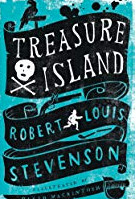 Treasure Island by Robert Louis StevensonTreasure Island by Robert Louis StevensonTreasure Island by Robert Louis StevensonTreasure Island by Robert Louis StevensonTreasure Island by Robert Louis StevensonTreasure Island by Robert Louis Stevenson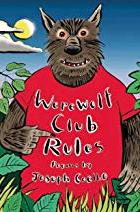 Werewolf Club Rules by Joseph CoelhoWerewolf Club Rules by Joseph CoelhoWerewolf Club Rules by Joseph CoelhoWerewolf Club Rules by Joseph Coelho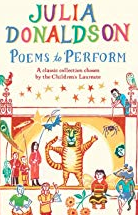 Poems to Perform by Julia DonaldsonPoems to Perform by Julia DonaldsonPoems to Perform by Julia DonaldsonPhonicsPhonics1:1 and small group interventions for new arrivals1:1 and small group interventions for new arrivals1:1 and small group interventions for new arrivals1:1 and small group interventions for new arrivals1:1 and small group interventions for new arrivals1:1 and small group interventions for new arrivals1:1 and small group interventions for new arrivals1:1 and small group interventions for new arrivals1:1 and small group interventions for new arrivals1:1 and small group interventions for new arrivals1:1 and small group interventions for new arrivals1:1 and small group interventions for new arrivals1:1 and small group interventions for new arrivalsSpellingSpellingRWI Spelling Units 5 and 6use further prefixes and suffixes and understand how to add them (English Appendix 1) Adding the prefix inter-Words with the ay sound spelt ei, eigh, ey Learning words spell further homophones spell words that are often misspelt (English Appendix 1) use the first two or three letters of a word to check its spelling in a dictionary write from memory simple sentences, dictated by the teacher, that include words and punctuation taught so far.Homophones and near-homophonesCommon Exception WordsRWI Spelling Units 5 and 6use further prefixes and suffixes and understand how to add them (English Appendix 1) Adding the prefix inter-Words with the ay sound spelt ei, eigh, ey Learning words spell further homophones spell words that are often misspelt (English Appendix 1) use the first two or three letters of a word to check its spelling in a dictionary write from memory simple sentences, dictated by the teacher, that include words and punctuation taught so far.Homophones and near-homophonesCommon Exception WordsRWI Spelling Units 5 and 6use further prefixes and suffixes and understand how to add them (English Appendix 1) Adding the prefix inter-Words with the ay sound spelt ei, eigh, ey Learning words spell further homophones spell words that are often misspelt (English Appendix 1) use the first two or three letters of a word to check its spelling in a dictionary write from memory simple sentences, dictated by the teacher, that include words and punctuation taught so far.Homophones and near-homophonesCommon Exception WordsRWI Spelling Units 5 and 6use further prefixes and suffixes and understand how to add them (English Appendix 1) Adding the prefix inter-Words with the ay sound spelt ei, eigh, ey Learning words spell further homophones spell words that are often misspelt (English Appendix 1) use the first two or three letters of a word to check its spelling in a dictionary write from memory simple sentences, dictated by the teacher, that include words and punctuation taught so far.Homophones and near-homophonesCommon Exception WordsRWI Spelling Units 5 and 6use further prefixes and suffixes and understand how to add them (English Appendix 1) Adding the prefix inter-Words with the ay sound spelt ei, eigh, ey Learning words spell further homophones spell words that are often misspelt (English Appendix 1) use the first two or three letters of a word to check its spelling in a dictionary write from memory simple sentences, dictated by the teacher, that include words and punctuation taught so far.Homophones and near-homophonesCommon Exception WordsRWI Spelling Units 5 and 6use further prefixes and suffixes and understand how to add them (English Appendix 1) Adding the prefix inter-Words with the ay sound spelt ei, eigh, ey Learning words spell further homophones spell words that are often misspelt (English Appendix 1) use the first two or three letters of a word to check its spelling in a dictionary write from memory simple sentences, dictated by the teacher, that include words and punctuation taught so far.Homophones and near-homophonesCommon Exception WordsRWI Spelling Units 7 and 8use further prefixes and suffixes and understand how to add them (English Appendix 1) Words ending in -ous Learning words spell further homophones spell words that are often misspelt (English Appendix 1) use the first two or three letters of a word to check its spelling in a dictionary write from memory simple sentences, dictated by the teacher, that include words and punctuation taught so far.Homophones and near-homophonesCommon Exception WordsRWI Spelling Units 7 and 8use further prefixes and suffixes and understand how to add them (English Appendix 1) Words ending in -ous Learning words spell further homophones spell words that are often misspelt (English Appendix 1) use the first two or three letters of a word to check its spelling in a dictionary write from memory simple sentences, dictated by the teacher, that include words and punctuation taught so far.Homophones and near-homophonesCommon Exception WordsRWI Spelling Units 7 and 8use further prefixes and suffixes and understand how to add them (English Appendix 1) Words ending in -ous Learning words spell further homophones spell words that are often misspelt (English Appendix 1) use the first two or three letters of a word to check its spelling in a dictionary write from memory simple sentences, dictated by the teacher, that include words and punctuation taught so far.Homophones and near-homophonesCommon Exception WordsRWI Spelling Units 7 and 8use further prefixes and suffixes and understand how to add them (English Appendix 1) Words ending in -ous Learning words spell further homophones spell words that are often misspelt (English Appendix 1) use the first two or three letters of a word to check its spelling in a dictionary write from memory simple sentences, dictated by the teacher, that include words and punctuation taught so far.Homophones and near-homophonesCommon Exception WordsRWI Spelling Units 7 and 8use further prefixes and suffixes and understand how to add them (English Appendix 1) Words ending in -ous Learning words spell further homophones spell words that are often misspelt (English Appendix 1) use the first two or three letters of a word to check its spelling in a dictionary write from memory simple sentences, dictated by the teacher, that include words and punctuation taught so far.Homophones and near-homophonesCommon Exception WordsRWI Spelling Units 7 and 8use further prefixes and suffixes and understand how to add them (English Appendix 1) Words ending in -ous Learning words spell further homophones spell words that are often misspelt (English Appendix 1) use the first two or three letters of a word to check its spelling in a dictionary write from memory simple sentences, dictated by the teacher, that include words and punctuation taught so far.Homophones and near-homophonesCommon Exception WordsRWI Spelling Units 7 and 8use further prefixes and suffixes and understand how to add them (English Appendix 1) Words ending in -ous Learning words spell further homophones spell words that are often misspelt (English Appendix 1) use the first two or three letters of a word to check its spelling in a dictionary write from memory simple sentences, dictated by the teacher, that include words and punctuation taught so far.Homophones and near-homophonesCommon Exception WordsWord ReadingWord ReadingDevelop growing independence in year 4:adding suffixes beginning with vowel letters to words of more than one syllableadding prefixes un–, dis– and mis– , in-, il-, im-, ir-, re-, sub-, inter-, super-, anti-, auto-Develop growing independence in year 4:adding suffixes beginning with vowel letters to words of more than one syllableadding prefixes un–, dis– and mis– , in-, il-, im-, ir-, re-, sub-, inter-, super-, anti-, auto-Develop growing independence in year 4:adding suffixes beginning with vowel letters to words of more than one syllableadding prefixes un–, dis– and mis– , in-, il-, im-, ir-, re-, sub-, inter-, super-, anti-, auto-Develop growing independence in year 4:adding suffixes beginning with vowel letters to words of more than one syllableadding prefixes un–, dis– and mis– , in-, il-, im-, ir-, re-, sub-, inter-, super-, anti-, auto-Develop growing independence in year 4:adding suffixes beginning with vowel letters to words of more than one syllableadding prefixes un–, dis– and mis– , in-, il-, im-, ir-, re-, sub-, inter-, super-, anti-, auto-Develop growing independence in year 4:adding suffixes beginning with vowel letters to words of more than one syllableadding prefixes un–, dis– and mis– , in-, il-, im-, ir-, re-, sub-, inter-, super-, anti-, auto-Develop growing independence in year 4:adding suffixes beginning with vowel letters to words of more than one syllableadding prefixes un–, dis– and mis– , in-, il-, im-, ir-, re-, sub-, inter-, super-, anti-, auto-Develop growing independence in year 4:adding suffixes beginning with vowel letters to words of more than one syllableadding prefixes un–, dis– and mis– , in-, il-, im-, ir-, re-, sub-, inter-, super-, anti-, auto-Develop growing independence in year 4:adding suffixes beginning with vowel letters to words of more than one syllableadding prefixes un–, dis– and mis– , in-, il-, im-, ir-, re-, sub-, inter-, super-, anti-, auto-Develop growing independence in year 4:adding suffixes beginning with vowel letters to words of more than one syllableadding prefixes un–, dis– and mis– , in-, il-, im-, ir-, re-, sub-, inter-, super-, anti-, auto-Develop growing independence in year 4:adding suffixes beginning with vowel letters to words of more than one syllableadding prefixes un–, dis– and mis– , in-, il-, im-, ir-, re-, sub-, inter-, super-, anti-, auto-Develop growing independence in year 4:adding suffixes beginning with vowel letters to words of more than one syllableadding prefixes un–, dis– and mis– , in-, il-, im-, ir-, re-, sub-, inter-, super-, anti-, auto-Develop growing independence in year 4:adding suffixes beginning with vowel letters to words of more than one syllableadding prefixes un–, dis– and mis– , in-, il-, im-, ir-, re-, sub-, inter-, super-, anti-, auto-ComprehensionComprehensionDevelop pleasure in reading, motivation to read, vocabulary and understanding by:listening to and discussing a wide range of fiction, poetry, plays, non-fiction andreference books or textbooksusing dictionaries to check the meaning of words that they have readincreasing their familiarity with a wide range of books, including fairy stories, myths and legends, and retelling some of these orally Understand both the books they can already read accurately and fluently and those they listen to by:checking that the text makes sense to them, discussing their understanding and explaining the meaning of words in context asking questions to improve their understanding of a text drawing inferences such as inferring characters’ feelings, thoughts and motives from their actions, and justifying inferences with evidence predicting what might happen from details stated and implied participate in discussion about both books that are read to them and those they can read for themselves, taking turns and listening to what others say.Develop pleasure in reading, motivation to read, vocabulary and understanding by:listening to and discussing a wide range of fiction, poetry, plays, non-fiction andreference books or textbooksusing dictionaries to check the meaning of words that they have readincreasing their familiarity with a wide range of books, including fairy stories, myths and legends, and retelling some of these orally Understand both the books they can already read accurately and fluently and those they listen to by:checking that the text makes sense to them, discussing their understanding and explaining the meaning of words in context asking questions to improve their understanding of a text drawing inferences such as inferring characters’ feelings, thoughts and motives from their actions, and justifying inferences with evidence predicting what might happen from details stated and implied participate in discussion about both books that are read to them and those they can read for themselves, taking turns and listening to what others say.Develop pleasure in reading, motivation to read, vocabulary and understanding by:listening to and discussing a wide range of fiction, poetry, plays, non-fiction andreference books or textbooksusing dictionaries to check the meaning of words that they have readincreasing their familiarity with a wide range of books, including fairy stories, myths and legends, and retelling some of these orally Understand both the books they can already read accurately and fluently and those they listen to by:checking that the text makes sense to them, discussing their understanding and explaining the meaning of words in context asking questions to improve their understanding of a text drawing inferences such as inferring characters’ feelings, thoughts and motives from their actions, and justifying inferences with evidence predicting what might happen from details stated and implied participate in discussion about both books that are read to them and those they can read for themselves, taking turns and listening to what others say.Develop pleasure in reading, motivation to read, vocabulary and understanding by:listening to and discussing a wide range of fiction, poetry, plays, non-fiction andreference books or textbooksusing dictionaries to check the meaning of words that they have readincreasing their familiarity with a wide range of books, including fairy stories, myths and legends, and retelling some of these orally Understand both the books they can already read accurately and fluently and those they listen to by:checking that the text makes sense to them, discussing their understanding and explaining the meaning of words in context asking questions to improve their understanding of a text drawing inferences such as inferring characters’ feelings, thoughts and motives from their actions, and justifying inferences with evidence predicting what might happen from details stated and implied participate in discussion about both books that are read to them and those they can read for themselves, taking turns and listening to what others say.Develop pleasure in reading, motivation to read, vocabulary and understanding by:listening to and discussing a wide range of fiction, poetry, plays, non-fiction andreference books or textbooksusing dictionaries to check the meaning of words that they have readincreasing their familiarity with a wide range of books, including fairy stories, myths and legends, and retelling some of these orally Understand both the books they can already read accurately and fluently and those they listen to by:checking that the text makes sense to them, discussing their understanding and explaining the meaning of words in context asking questions to improve their understanding of a text drawing inferences such as inferring characters’ feelings, thoughts and motives from their actions, and justifying inferences with evidence predicting what might happen from details stated and implied participate in discussion about both books that are read to them and those they can read for themselves, taking turns and listening to what others say.Develop pleasure in reading, motivation to read, vocabulary and understanding by:listening to and discussing a wide range of fiction, poetry, plays, non-fiction andreference books or textbooksusing dictionaries to check the meaning of words that they have readincreasing their familiarity with a wide range of books, including fairy stories, myths and legends, and retelling some of these orally Understand both the books they can already read accurately and fluently and those they listen to by:checking that the text makes sense to them, discussing their understanding and explaining the meaning of words in context asking questions to improve their understanding of a text drawing inferences such as inferring characters’ feelings, thoughts and motives from their actions, and justifying inferences with evidence predicting what might happen from details stated and implied participate in discussion about both books that are read to them and those they can read for themselves, taking turns and listening to what others say.Develop pleasure in reading, motivation to read, vocabulary and understanding by:listening to and discussing a wide range of fiction, poetry, plays, non-fiction and reference books or textbooksreading books that are structured in different ways and reading for a range of purposesidentifying themes and conventions in a wide range of books preparing poems and play scripts to read aloud and to perform, showing understanding through intonation, tone, volume and actionrecognising some different forms of poetry [for example, free verse, narrative poetry] Understand both the books they can already read accurately and fluently and those they listen to by:checking that the text makes sense to them, discussing their understanding and explaining the meaning of words in context asking questions to improve their understanding of a text drawing inferences such as inferring characters’ feelings, thoughts and motives from their actions, and justifying inferences with evidence participate in discussion about both books that are read to them and those they can read for themselves, taking turns and listening to what others say.Develop pleasure in reading, motivation to read, vocabulary and understanding by:listening to and discussing a wide range of fiction, poetry, plays, non-fiction and reference books or textbooksreading books that are structured in different ways and reading for a range of purposesidentifying themes and conventions in a wide range of books preparing poems and play scripts to read aloud and to perform, showing understanding through intonation, tone, volume and actionrecognising some different forms of poetry [for example, free verse, narrative poetry] Understand both the books they can already read accurately and fluently and those they listen to by:checking that the text makes sense to them, discussing their understanding and explaining the meaning of words in context asking questions to improve their understanding of a text drawing inferences such as inferring characters’ feelings, thoughts and motives from their actions, and justifying inferences with evidence participate in discussion about both books that are read to them and those they can read for themselves, taking turns and listening to what others say.Develop pleasure in reading, motivation to read, vocabulary and understanding by:listening to and discussing a wide range of fiction, poetry, plays, non-fiction and reference books or textbooksreading books that are structured in different ways and reading for a range of purposesidentifying themes and conventions in a wide range of books preparing poems and play scripts to read aloud and to perform, showing understanding through intonation, tone, volume and actionrecognising some different forms of poetry [for example, free verse, narrative poetry] Understand both the books they can already read accurately and fluently and those they listen to by:checking that the text makes sense to them, discussing their understanding and explaining the meaning of words in context asking questions to improve their understanding of a text drawing inferences such as inferring characters’ feelings, thoughts and motives from their actions, and justifying inferences with evidence participate in discussion about both books that are read to them and those they can read for themselves, taking turns and listening to what others say.Develop pleasure in reading, motivation to read, vocabulary and understanding by:listening to and discussing a wide range of fiction, poetry, plays, non-fiction and reference books or textbooksreading books that are structured in different ways and reading for a range of purposesidentifying themes and conventions in a wide range of books preparing poems and play scripts to read aloud and to perform, showing understanding through intonation, tone, volume and actionrecognising some different forms of poetry [for example, free verse, narrative poetry] Understand both the books they can already read accurately and fluently and those they listen to by:checking that the text makes sense to them, discussing their understanding and explaining the meaning of words in context asking questions to improve their understanding of a text drawing inferences such as inferring characters’ feelings, thoughts and motives from their actions, and justifying inferences with evidence participate in discussion about both books that are read to them and those they can read for themselves, taking turns and listening to what others say.Develop pleasure in reading, motivation to read, vocabulary and understanding by:listening to and discussing a wide range of fiction, poetry, plays, non-fiction and reference books or textbooksreading books that are structured in different ways and reading for a range of purposesidentifying themes and conventions in a wide range of books preparing poems and play scripts to read aloud and to perform, showing understanding through intonation, tone, volume and actionrecognising some different forms of poetry [for example, free verse, narrative poetry] Understand both the books they can already read accurately and fluently and those they listen to by:checking that the text makes sense to them, discussing their understanding and explaining the meaning of words in context asking questions to improve their understanding of a text drawing inferences such as inferring characters’ feelings, thoughts and motives from their actions, and justifying inferences with evidence participate in discussion about both books that are read to them and those they can read for themselves, taking turns and listening to what others say.Develop pleasure in reading, motivation to read, vocabulary and understanding by:listening to and discussing a wide range of fiction, poetry, plays, non-fiction and reference books or textbooksreading books that are structured in different ways and reading for a range of purposesidentifying themes and conventions in a wide range of books preparing poems and play scripts to read aloud and to perform, showing understanding through intonation, tone, volume and actionrecognising some different forms of poetry [for example, free verse, narrative poetry] Understand both the books they can already read accurately and fluently and those they listen to by:checking that the text makes sense to them, discussing their understanding and explaining the meaning of words in context asking questions to improve their understanding of a text drawing inferences such as inferring characters’ feelings, thoughts and motives from their actions, and justifying inferences with evidence participate in discussion about both books that are read to them and those they can read for themselves, taking turns and listening to what others say.Develop pleasure in reading, motivation to read, vocabulary and understanding by:listening to and discussing a wide range of fiction, poetry, plays, non-fiction and reference books or textbooksreading books that are structured in different ways and reading for a range of purposesidentifying themes and conventions in a wide range of books preparing poems and play scripts to read aloud and to perform, showing understanding through intonation, tone, volume and actionrecognising some different forms of poetry [for example, free verse, narrative poetry] Understand both the books they can already read accurately and fluently and those they listen to by:checking that the text makes sense to them, discussing their understanding and explaining the meaning of words in context asking questions to improve their understanding of a text drawing inferences such as inferring characters’ feelings, thoughts and motives from their actions, and justifying inferences with evidence participate in discussion about both books that are read to them and those they can read for themselves, taking turns and listening to what others say.Spoken LanguageSpoken Languagearticulate and justify answers, arguments and opinions give well-structured descriptions, explanations and narratives for different purposes, including for expressing feelings maintain attention and participate actively in collaborative conversations, staying on topic and initiating and responding to comments articulate and justify answers, arguments and opinions give well-structured descriptions, explanations and narratives for different purposes, including for expressing feelings maintain attention and participate actively in collaborative conversations, staying on topic and initiating and responding to comments articulate and justify answers, arguments and opinions give well-structured descriptions, explanations and narratives for different purposes, including for expressing feelings maintain attention and participate actively in collaborative conversations, staying on topic and initiating and responding to comments articulate and justify answers, arguments and opinions give well-structured descriptions, explanations and narratives for different purposes, including for expressing feelings maintain attention and participate actively in collaborative conversations, staying on topic and initiating and responding to comments articulate and justify answers, arguments and opinions give well-structured descriptions, explanations and narratives for different purposes, including for expressing feelings maintain attention and participate actively in collaborative conversations, staying on topic and initiating and responding to comments articulate and justify answers, arguments and opinions give well-structured descriptions, explanations and narratives for different purposes, including for expressing feelings maintain attention and participate actively in collaborative conversations, staying on topic and initiating and responding to comments articulate and justify answers, arguments and opinions give well-structured descriptions, explanations and narratives for different purposes, including for expressing feelings maintain attention and participate actively in collaborative conversations, staying on topic and initiating and responding to comments articulate and justify answers, arguments and opinions give well-structured descriptions, explanations and narratives for different purposes, including for expressing feelings maintain attention and participate actively in collaborative conversations, staying on topic and initiating and responding to comments articulate and justify answers, arguments and opinions give well-structured descriptions, explanations and narratives for different purposes, including for expressing feelings maintain attention and participate actively in collaborative conversations, staying on topic and initiating and responding to comments articulate and justify answers, arguments and opinions give well-structured descriptions, explanations and narratives for different purposes, including for expressing feelings maintain attention and participate actively in collaborative conversations, staying on topic and initiating and responding to comments articulate and justify answers, arguments and opinions give well-structured descriptions, explanations and narratives for different purposes, including for expressing feelings maintain attention and participate actively in collaborative conversations, staying on topic and initiating and responding to comments articulate and justify answers, arguments and opinions give well-structured descriptions, explanations and narratives for different purposes, including for expressing feelings maintain attention and participate actively in collaborative conversations, staying on topic and initiating and responding to comments articulate and justify answers, arguments and opinions give well-structured descriptions, explanations and narratives for different purposes, including for expressing feelings maintain attention and participate actively in collaborative conversations, staying on topic and initiating and responding to comments Writing       CompositionPlan their writing by: discussing writing similar to that which they are planning to write in order to understand and learn from its structure, vocabulary and grammar discussing and recording ideas draft and write by: composing and rehearsing sentences orally (including dialogue), progressively building a varied and rich vocabulary and an increasing range of sentence structures by using conjunctions, adverbs or prepositionsorganising paragraphs around a themein narratives, creating settings, characters and plot in non-narrative writing, using simple organisational devices/ featuresEvaluate and edit by: proof-read for spelling and punctuation errors read aloud their own writing, to a group or the whole class, using appropriate intonation and controlling the tone and volume so that the meaning is clear.Plan their writing by: discussing writing similar to that which they are planning to write in order to understand and learn from its structure, vocabulary and grammar discussing and recording ideas draft and write by: composing and rehearsing sentences orally (including dialogue), progressively building a varied and rich vocabulary and an increasing range of sentence structures by using conjunctions, adverbs or prepositionsorganising paragraphs around a themein narratives, creating settings, characters and plot in non-narrative writing, using simple organisational devices/ featuresEvaluate and edit by: proof-read for spelling and punctuation errors read aloud their own writing, to a group or the whole class, using appropriate intonation and controlling the tone and volume so that the meaning is clear.Plan their writing by: discussing writing similar to that which they are planning to write in order to understand and learn from its structure, vocabulary and grammar discussing and recording ideas draft and write by: composing and rehearsing sentences orally (including dialogue), progressively building a varied and rich vocabulary and an increasing range of sentence structures by using conjunctions, adverbs or prepositionsorganising paragraphs around a themein narratives, creating settings, characters and plot in non-narrative writing, using simple organisational devices/ featuresEvaluate and edit by: proof-read for spelling and punctuation errors read aloud their own writing, to a group or the whole class, using appropriate intonation and controlling the tone and volume so that the meaning is clear.Plan their writing by: discussing writing similar to that which they are planning to write in order to understand and learn from its structure, vocabulary and grammar discussing and recording ideas draft and write by: composing and rehearsing sentences orally (including dialogue), progressively building a varied and rich vocabulary and an increasing range of sentence structures by using conjunctions, adverbs or prepositionsorganising paragraphs around a themein narratives, creating settings, characters and plot in non-narrative writing, using simple organisational devices/ featuresEvaluate and edit by: proof-read for spelling and punctuation errors read aloud their own writing, to a group or the whole class, using appropriate intonation and controlling the tone and volume so that the meaning is clear.Plan their writing by: discussing writing similar to that which they are planning to write in order to understand and learn from its structure, vocabulary and grammar discussing and recording ideas draft and write by: composing and rehearsing sentences orally (including dialogue), progressively building a varied and rich vocabulary and an increasing range of sentence structures by using conjunctions, adverbs or prepositionsorganising paragraphs around a themein narratives, creating settings, characters and plot in non-narrative writing, using simple organisational devices/ featuresEvaluate and edit by: proof-read for spelling and punctuation errors read aloud their own writing, to a group or the whole class, using appropriate intonation and controlling the tone and volume so that the meaning is clear.Plan their writing by: discussing writing similar to that which they are planning to write in order to understand and learn from its structure, vocabulary and grammar discussing and recording ideas draft and write by: composing and rehearsing sentences orally (including dialogue), progressively building a varied and rich vocabulary and an increasing range of sentence structures by using conjunctions, adverbs or prepositionsorganising paragraphs around a themein narratives, creating settings, characters and plot in non-narrative writing, using simple organisational devices/ featuresEvaluate and edit by: proof-read for spelling and punctuation errors read aloud their own writing, to a group or the whole class, using appropriate intonation and controlling the tone and volume so that the meaning is clear.Plan their writing by: discussing writing similar to that which they are planning to write in order to understand and learn from its structure, vocabulary and grammar discussing and recording ideas draft and write by: composing and rehearsing sentences orally (including dialogue), progressively building a varied and rich vocabulary and an increasing range of sentence structures by using conjunctions, adverbs or prepositionsorganising paragraphs around a themein narratives, creating settings, characters and plot in non-narrative writing, using simple organisational devices/ featuresEvaluate and edit by: proof-read for spelling and punctuation errors read aloud their own writing, to a group or the whole class, using appropriate intonation and controlling the tone and volume so that the meaning is clear.Plan their writing by: discussing writing similar to that which they are planning to write in order to understand and learn from its structure, vocabulary and grammar discussing and recording ideas draft and write by: composing and rehearsing sentences orally (including dialogue), progressively building a varied and rich vocabulary and an increasing range of sentence structures by using conjunctions, adverbs or prepositionsorganising paragraphs around a themein narratives, creating settings, characters and plot in non-narrative writing, using simple organisational devices/ featuresEvaluate and edit by: proof-read for spelling and punctuation errors read aloud their own writing, to a group or the whole class, using appropriate intonation and controlling the tone and volume so that the meaning is clear.Plan their writing by: discussing writing similar to that which they are planning to write in order to understand and learn from its structure, vocabulary and grammar discussing and recording ideas draft and write by: composing and rehearsing sentences orally (including dialogue), progressively building a varied and rich vocabulary and an increasing range of sentence structures by using conjunctions, adverbs or prepositionsorganising paragraphs around a themein narratives, creating settings, characters and plot in non-narrative writing, using simple organisational devices/ featuresEvaluate and edit by: proof-read for spelling and punctuation errors read aloud their own writing, to a group or the whole class, using appropriate intonation and controlling the tone and volume so that the meaning is clear.Plan their writing by: discussing writing similar to that which they are planning to write in order to understand and learn from its structure, vocabulary and grammar discussing and recording ideas draft and write by: composing and rehearsing sentences orally (including dialogue), progressively building a varied and rich vocabulary and an increasing range of sentence structures by using conjunctions, adverbs or prepositionsorganising paragraphs around a themein narratives, creating settings, characters and plot in non-narrative writing, using simple organisational devices/ featuresEvaluate and edit by: proof-read for spelling and punctuation errors read aloud their own writing, to a group or the whole class, using appropriate intonation and controlling the tone and volume so that the meaning is clear.Plan their writing by: discussing writing similar to that which they are planning to write in order to understand and learn from its structure, vocabulary and grammar discussing and recording ideas draft and write by: composing and rehearsing sentences orally (including dialogue), progressively building a varied and rich vocabulary and an increasing range of sentence structures by using conjunctions, adverbs or prepositionsorganising paragraphs around a themein narratives, creating settings, characters and plot in non-narrative writing, using simple organisational devices/ featuresEvaluate and edit by: proof-read for spelling and punctuation errors read aloud their own writing, to a group or the whole class, using appropriate intonation and controlling the tone and volume so that the meaning is clear.Plan their writing by: discussing writing similar to that which they are planning to write in order to understand and learn from its structure, vocabulary and grammar discussing and recording ideas draft and write by: composing and rehearsing sentences orally (including dialogue), progressively building a varied and rich vocabulary and an increasing range of sentence structures by using conjunctions, adverbs or prepositionsorganising paragraphs around a themein narratives, creating settings, characters and plot in non-narrative writing, using simple organisational devices/ featuresEvaluate and edit by: proof-read for spelling and punctuation errors read aloud their own writing, to a group or the whole class, using appropriate intonation and controlling the tone and volume so that the meaning is clear.Plan their writing by: discussing writing similar to that which they are planning to write in order to understand and learn from its structure, vocabulary and grammar discussing and recording ideas draft and write by: composing and rehearsing sentences orally (including dialogue), progressively building a varied and rich vocabulary and an increasing range of sentence structures by using conjunctions, adverbs or prepositionsorganising paragraphs around a themein narratives, creating settings, characters and plot in non-narrative writing, using simple organisational devices/ featuresEvaluate and edit by: proof-read for spelling and punctuation errors read aloud their own writing, to a group or the whole class, using appropriate intonation and controlling the tone and volume so that the meaning is clear.WritingGrammar/ PunctuationDevelop/ Deepen their understanding of the concepts:extending the range of sentences with more than one clause by using a wider range of conjunctions, including when, if, because, although using the present perfect form of verbs in contrast to the past tense choosing nouns or pronouns appropriately for clarity and cohesion and to avoid repetition  using conjunctions, adverbs and prepositions to express time and cause using fronted adverbials Learning the grammar for year 4: Appropriate choice of pronoun or noun within and across sentences to aid cohesion and avoid repetitionUse of inverted commas and other punctuation to indicate direct speech [for example, a comma after the reporting clause; end punctuation within inverted commas: The conductor shouted, “Sit down!”] Use and understand the grammatical terminology in discussing their writing: determiner pronoun, possessive pronoun, adverbialDevelop/ Deepen their understanding of the concepts:extending the range of sentences with more than one clause by using a wider range of conjunctions, including when, if, because, although using the present perfect form of verbs in contrast to the past tense choosing nouns or pronouns appropriately for clarity and cohesion and to avoid repetition  using conjunctions, adverbs and prepositions to express time and cause using fronted adverbials Learning the grammar for year 4: Appropriate choice of pronoun or noun within and across sentences to aid cohesion and avoid repetitionUse of inverted commas and other punctuation to indicate direct speech [for example, a comma after the reporting clause; end punctuation within inverted commas: The conductor shouted, “Sit down!”] Use and understand the grammatical terminology in discussing their writing: determiner pronoun, possessive pronoun, adverbialDevelop/ Deepen their understanding of the concepts:extending the range of sentences with more than one clause by using a wider range of conjunctions, including when, if, because, although using the present perfect form of verbs in contrast to the past tense choosing nouns or pronouns appropriately for clarity and cohesion and to avoid repetition  using conjunctions, adverbs and prepositions to express time and cause using fronted adverbials Learning the grammar for year 4: Appropriate choice of pronoun or noun within and across sentences to aid cohesion and avoid repetitionUse of inverted commas and other punctuation to indicate direct speech [for example, a comma after the reporting clause; end punctuation within inverted commas: The conductor shouted, “Sit down!”] Use and understand the grammatical terminology in discussing their writing: determiner pronoun, possessive pronoun, adverbialDevelop/ Deepen their understanding of the concepts:extending the range of sentences with more than one clause by using a wider range of conjunctions, including when, if, because, although using the present perfect form of verbs in contrast to the past tense choosing nouns or pronouns appropriately for clarity and cohesion and to avoid repetition  using conjunctions, adverbs and prepositions to express time and cause using fronted adverbials Learning the grammar for year 4: Appropriate choice of pronoun or noun within and across sentences to aid cohesion and avoid repetitionUse of inverted commas and other punctuation to indicate direct speech [for example, a comma after the reporting clause; end punctuation within inverted commas: The conductor shouted, “Sit down!”] Use and understand the grammatical terminology in discussing their writing: determiner pronoun, possessive pronoun, adverbialDevelop/ Deepen their understanding of the concepts:extending the range of sentences with more than one clause by using a wider range of conjunctions, including when, if, because, although using the present perfect form of verbs in contrast to the past tense choosing nouns or pronouns appropriately for clarity and cohesion and to avoid repetition  using conjunctions, adverbs and prepositions to express time and cause using fronted adverbials Learning the grammar for year 4: Appropriate choice of pronoun or noun within and across sentences to aid cohesion and avoid repetitionUse of inverted commas and other punctuation to indicate direct speech [for example, a comma after the reporting clause; end punctuation within inverted commas: The conductor shouted, “Sit down!”] Use and understand the grammatical terminology in discussing their writing: determiner pronoun, possessive pronoun, adverbialDevelop/ Deepen their understanding of the concepts:extending the range of sentences with more than one clause by using a wider range of conjunctions, including when, if, because, although using the present perfect form of verbs in contrast to the past tense choosing nouns or pronouns appropriately for clarity and cohesion and to avoid repetition  using conjunctions, adverbs and prepositions to express time and cause using fronted adverbials Learning the grammar for year 4: Appropriate choice of pronoun or noun within and across sentences to aid cohesion and avoid repetitionUse of inverted commas and other punctuation to indicate direct speech [for example, a comma after the reporting clause; end punctuation within inverted commas: The conductor shouted, “Sit down!”] Use and understand the grammatical terminology in discussing their writing: determiner pronoun, possessive pronoun, adverbialDevelop/ Deepen their understanding of the concepts:extending the range of sentences with more than one clause by using a wider range of conjunctions, including when, if, because, although using the present perfect form of verbs in contrast to the past tense choosing nouns or pronouns appropriately for clarity and cohesion and to avoid repetition  using conjunctions, adverbs and prepositions to express time and cause using fronted adverbials Learning the grammar for year 4: Noun phrases expanded by the addition of modifying adjectives, nouns and preposition phrases (e.g. the teacher expanded to: the strict maths teacher with curly hair)Use of commas after fronted adverbialsUse and understand the grammatical terminology in discussing their writing: determiner pronoun, possessive pronoun, adverbialDevelop/ Deepen their understanding of the concepts:extending the range of sentences with more than one clause by using a wider range of conjunctions, including when, if, because, although using the present perfect form of verbs in contrast to the past tense choosing nouns or pronouns appropriately for clarity and cohesion and to avoid repetition  using conjunctions, adverbs and prepositions to express time and cause using fronted adverbials Learning the grammar for year 4: Noun phrases expanded by the addition of modifying adjectives, nouns and preposition phrases (e.g. the teacher expanded to: the strict maths teacher with curly hair)Use of commas after fronted adverbialsUse and understand the grammatical terminology in discussing their writing: determiner pronoun, possessive pronoun, adverbialDevelop/ Deepen their understanding of the concepts:extending the range of sentences with more than one clause by using a wider range of conjunctions, including when, if, because, although using the present perfect form of verbs in contrast to the past tense choosing nouns or pronouns appropriately for clarity and cohesion and to avoid repetition  using conjunctions, adverbs and prepositions to express time and cause using fronted adverbials Learning the grammar for year 4: Noun phrases expanded by the addition of modifying adjectives, nouns and preposition phrases (e.g. the teacher expanded to: the strict maths teacher with curly hair)Use of commas after fronted adverbialsUse and understand the grammatical terminology in discussing their writing: determiner pronoun, possessive pronoun, adverbialDevelop/ Deepen their understanding of the concepts:extending the range of sentences with more than one clause by using a wider range of conjunctions, including when, if, because, although using the present perfect form of verbs in contrast to the past tense choosing nouns or pronouns appropriately for clarity and cohesion and to avoid repetition  using conjunctions, adverbs and prepositions to express time and cause using fronted adverbials Learning the grammar for year 4: Noun phrases expanded by the addition of modifying adjectives, nouns and preposition phrases (e.g. the teacher expanded to: the strict maths teacher with curly hair)Use of commas after fronted adverbialsUse and understand the grammatical terminology in discussing their writing: determiner pronoun, possessive pronoun, adverbialDevelop/ Deepen their understanding of the concepts:extending the range of sentences with more than one clause by using a wider range of conjunctions, including when, if, because, although using the present perfect form of verbs in contrast to the past tense choosing nouns or pronouns appropriately for clarity and cohesion and to avoid repetition  using conjunctions, adverbs and prepositions to express time and cause using fronted adverbials Learning the grammar for year 4: Noun phrases expanded by the addition of modifying adjectives, nouns and preposition phrases (e.g. the teacher expanded to: the strict maths teacher with curly hair)Use of commas after fronted adverbialsUse and understand the grammatical terminology in discussing their writing: determiner pronoun, possessive pronoun, adverbialDevelop/ Deepen their understanding of the concepts:extending the range of sentences with more than one clause by using a wider range of conjunctions, including when, if, because, although using the present perfect form of verbs in contrast to the past tense choosing nouns or pronouns appropriately for clarity and cohesion and to avoid repetition  using conjunctions, adverbs and prepositions to express time and cause using fronted adverbials Learning the grammar for year 4: Noun phrases expanded by the addition of modifying adjectives, nouns and preposition phrases (e.g. the teacher expanded to: the strict maths teacher with curly hair)Use of commas after fronted adverbialsUse and understand the grammatical terminology in discussing their writing: determiner pronoun, possessive pronoun, adverbialDevelop/ Deepen their understanding of the concepts:extending the range of sentences with more than one clause by using a wider range of conjunctions, including when, if, because, although using the present perfect form of verbs in contrast to the past tense choosing nouns or pronouns appropriately for clarity and cohesion and to avoid repetition  using conjunctions, adverbs and prepositions to express time and cause using fronted adverbials Learning the grammar for year 4: Noun phrases expanded by the addition of modifying adjectives, nouns and preposition phrases (e.g. the teacher expanded to: the strict maths teacher with curly hair)Use of commas after fronted adverbialsUse and understand the grammatical terminology in discussing their writing: determiner pronoun, possessive pronoun, adverbialHandwritingHandwritingLinked to phonics, spellings, writinguse the diagonal and horizontal strokes that are needed to join letters and understand which letters, when adjacent to one another, are best left unjoinedincrease the legibility, consistency and quality of their handwriting ensuring that the downstrokes of letters are parallel and equidistant; ensuring lines of writing are spaced sufficiently so that the ascenders and descenders of letters do not touchWhen writing sentences:increase the legibility, consistency and quality of their handwriting use the diagonal and horizontal strokes that are needed to join letters and understand which letters, when adjacent to one another, are best left unjoinedLinked to phonics, spellings, writinguse the diagonal and horizontal strokes that are needed to join letters and understand which letters, when adjacent to one another, are best left unjoinedincrease the legibility, consistency and quality of their handwriting ensuring that the downstrokes of letters are parallel and equidistant; ensuring lines of writing are spaced sufficiently so that the ascenders and descenders of letters do not touchWhen writing sentences:increase the legibility, consistency and quality of their handwriting use the diagonal and horizontal strokes that are needed to join letters and understand which letters, when adjacent to one another, are best left unjoinedLinked to phonics, spellings, writinguse the diagonal and horizontal strokes that are needed to join letters and understand which letters, when adjacent to one another, are best left unjoinedincrease the legibility, consistency and quality of their handwriting ensuring that the downstrokes of letters are parallel and equidistant; ensuring lines of writing are spaced sufficiently so that the ascenders and descenders of letters do not touchWhen writing sentences:increase the legibility, consistency and quality of their handwriting use the diagonal and horizontal strokes that are needed to join letters and understand which letters, when adjacent to one another, are best left unjoinedLinked to phonics, spellings, writinguse the diagonal and horizontal strokes that are needed to join letters and understand which letters, when adjacent to one another, are best left unjoinedincrease the legibility, consistency and quality of their handwriting ensuring that the downstrokes of letters are parallel and equidistant; ensuring lines of writing are spaced sufficiently so that the ascenders and descenders of letters do not touchWhen writing sentences:increase the legibility, consistency and quality of their handwriting use the diagonal and horizontal strokes that are needed to join letters and understand which letters, when adjacent to one another, are best left unjoinedLinked to phonics, spellings, writinguse the diagonal and horizontal strokes that are needed to join letters and understand which letters, when adjacent to one another, are best left unjoinedincrease the legibility, consistency and quality of their handwriting ensuring that the downstrokes of letters are parallel and equidistant; ensuring lines of writing are spaced sufficiently so that the ascenders and descenders of letters do not touchWhen writing sentences:increase the legibility, consistency and quality of their handwriting use the diagonal and horizontal strokes that are needed to join letters and understand which letters, when adjacent to one another, are best left unjoinedLinked to phonics, spellings, writinguse the diagonal and horizontal strokes that are needed to join letters and understand which letters, when adjacent to one another, are best left unjoinedincrease the legibility, consistency and quality of their handwriting ensuring that the downstrokes of letters are parallel and equidistant; ensuring lines of writing are spaced sufficiently so that the ascenders and descenders of letters do not touchWhen writing sentences:increase the legibility, consistency and quality of their handwriting use the diagonal and horizontal strokes that are needed to join letters and understand which letters, when adjacent to one another, are best left unjoinedLinked to phonics, spellings, writinguse the diagonal and horizontal strokes that are needed to join letters and understand which letters, when adjacent to one another, are best left unjoinedincrease the legibility, consistency and quality of their handwriting ensuring that the downstrokes of letters are parallel and equidistant; ensuring lines of writing are spaced sufficiently so that the ascenders and descenders of letters do not touchWhen writing sentences:increase the legibility, consistency and quality of their handwriting use the diagonal and horizontal strokes that are needed to join letters and understand which letters, when adjacent to one another, are best left unjoinedLinked to phonics, spellings, writinguse the diagonal and horizontal strokes that are needed to join letters and understand which letters, when adjacent to one another, are best left unjoinedincrease the legibility, consistency and quality of their handwriting ensuring that the downstrokes of letters are parallel and equidistant; ensuring lines of writing are spaced sufficiently so that the ascenders and descenders of letters do not touchWhen writing sentences:increase the legibility, consistency and quality of their handwriting use the diagonal and horizontal strokes that are needed to join letters and understand which letters, when adjacent to one another, are best left unjoinedLinked to phonics, spellings, writinguse the diagonal and horizontal strokes that are needed to join letters and understand which letters, when adjacent to one another, are best left unjoinedincrease the legibility, consistency and quality of their handwriting ensuring that the downstrokes of letters are parallel and equidistant; ensuring lines of writing are spaced sufficiently so that the ascenders and descenders of letters do not touchWhen writing sentences:increase the legibility, consistency and quality of their handwriting use the diagonal and horizontal strokes that are needed to join letters and understand which letters, when adjacent to one another, are best left unjoinedLinked to phonics, spellings, writinguse the diagonal and horizontal strokes that are needed to join letters and understand which letters, when adjacent to one another, are best left unjoinedincrease the legibility, consistency and quality of their handwriting ensuring that the downstrokes of letters are parallel and equidistant; ensuring lines of writing are spaced sufficiently so that the ascenders and descenders of letters do not touchWhen writing sentences:increase the legibility, consistency and quality of their handwriting use the diagonal and horizontal strokes that are needed to join letters and understand which letters, when adjacent to one another, are best left unjoinedLinked to phonics, spellings, writinguse the diagonal and horizontal strokes that are needed to join letters and understand which letters, when adjacent to one another, are best left unjoinedincrease the legibility, consistency and quality of their handwriting ensuring that the downstrokes of letters are parallel and equidistant; ensuring lines of writing are spaced sufficiently so that the ascenders and descenders of letters do not touchWhen writing sentences:increase the legibility, consistency and quality of their handwriting use the diagonal and horizontal strokes that are needed to join letters and understand which letters, when adjacent to one another, are best left unjoinedLinked to phonics, spellings, writinguse the diagonal and horizontal strokes that are needed to join letters and understand which letters, when adjacent to one another, are best left unjoinedincrease the legibility, consistency and quality of their handwriting ensuring that the downstrokes of letters are parallel and equidistant; ensuring lines of writing are spaced sufficiently so that the ascenders and descenders of letters do not touchWhen writing sentences:increase the legibility, consistency and quality of their handwriting use the diagonal and horizontal strokes that are needed to join letters and understand which letters, when adjacent to one another, are best left unjoinedLinked to phonics, spellings, writinguse the diagonal and horizontal strokes that are needed to join letters and understand which letters, when adjacent to one another, are best left unjoinedincrease the legibility, consistency and quality of their handwriting ensuring that the downstrokes of letters are parallel and equidistant; ensuring lines of writing are spaced sufficiently so that the ascenders and descenders of letters do not touchWhen writing sentences:increase the legibility, consistency and quality of their handwriting use the diagonal and horizontal strokes that are needed to join letters and understand which letters, when adjacent to one another, are best left unjoinedSummer termSummer termSummer 1Theme: PotionsSummer 1Theme: PotionsSummer 1Theme: PotionsSummer 1Theme: PotionsSummer 1Theme: PotionsSummer 2Theme: Road Trip USA!Summer 2Theme: Road Trip USA!Summer 2Theme: Road Trip USA!Summer 2Theme: Road Trip USA!Summer 2Theme: Road Trip USA!Summer 2Theme: Road Trip USA!Summer 2Theme: Road Trip USA!Summer termSummer termWeek 28Week 29Week 30Week 31Week 32Week 33Week 34Week 35Week 36Week 37Week 38Week 39Text / FocusText / Focus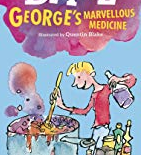 George’s Marvellous Medicine by Roald DahlGeorge’s Marvellous Medicine by Roald DahlGeorge’s Marvellous Medicine by Roald DahlGeorge’s Marvellous Medicine by Roald DahlGeorge’s Marvellous Medicine by Roald Dahl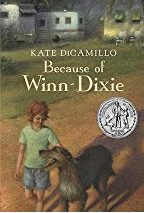 Because of Winn-Dixie by Kate DicamilloBecause of Winn-Dixie by Kate DicamilloBecause of Winn-Dixie by Kate DicamilloBecause of Winn-Dixie by Kate Dicamillo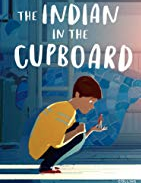 The Indian in the cupboard by Lynne Reid BanksThe Indian in the cupboard by Lynne Reid BanksThe Indian in the cupboard by Lynne Reid BanksPhonicsPhonics1:1 and small group interventions for new arrivals1:1 and small group interventions for new arrivals1:1 and small group interventions for new arrivals1:1 and small group interventions for new arrivals1:1 and small group interventions for new arrivals1:1 and small group interventions for new arrivals1:1 and small group interventions for new arrivals1:1 and small group interventions for new arrivals1:1 and small group interventions for new arrivals1:1 and small group interventions for new arrivals1:1 and small group interventions for new arrivals1:1 and small group interventions for new arrivalsSpellingSpellingRWI Spelling Units 9, 10 and 11use further prefixes and suffixes and understand how to add them (English Appendix 1) (il-, un-, mis-, dis-) Adding il- and revising un-, in-, mis- and disWords ending in zhun spelt -sion Adding ir- to words beginning with rLearning words spell further homophones spell words that are often misspelt (English Appendix 1) use the first two or three letters of a word to check its spelling in a dictionary write from memory simple sentences, dictated by the teacher, that include words and punctuation taught so far.Homophones and near-homophonesCommon Exception WordsRWI Spelling Units 9, 10 and 11use further prefixes and suffixes and understand how to add them (English Appendix 1) (il-, un-, mis-, dis-) Adding il- and revising un-, in-, mis- and disWords ending in zhun spelt -sion Adding ir- to words beginning with rLearning words spell further homophones spell words that are often misspelt (English Appendix 1) use the first two or three letters of a word to check its spelling in a dictionary write from memory simple sentences, dictated by the teacher, that include words and punctuation taught so far.Homophones and near-homophonesCommon Exception WordsRWI Spelling Units 9, 10 and 11use further prefixes and suffixes and understand how to add them (English Appendix 1) (il-, un-, mis-, dis-) Adding il- and revising un-, in-, mis- and disWords ending in zhun spelt -sion Adding ir- to words beginning with rLearning words spell further homophones spell words that are often misspelt (English Appendix 1) use the first two or three letters of a word to check its spelling in a dictionary write from memory simple sentences, dictated by the teacher, that include words and punctuation taught so far.Homophones and near-homophonesCommon Exception WordsRWI Spelling Units 9, 10 and 11use further prefixes and suffixes and understand how to add them (English Appendix 1) (il-, un-, mis-, dis-) Adding il- and revising un-, in-, mis- and disWords ending in zhun spelt -sion Adding ir- to words beginning with rLearning words spell further homophones spell words that are often misspelt (English Appendix 1) use the first two or three letters of a word to check its spelling in a dictionary write from memory simple sentences, dictated by the teacher, that include words and punctuation taught so far.Homophones and near-homophonesCommon Exception WordsRWI Spelling Units 9, 10 and 11use further prefixes and suffixes and understand how to add them (English Appendix 1) (il-, un-, mis-, dis-) Adding il- and revising un-, in-, mis- and disWords ending in zhun spelt -sion Adding ir- to words beginning with rLearning words spell further homophones spell words that are often misspelt (English Appendix 1) use the first two or three letters of a word to check its spelling in a dictionary write from memory simple sentences, dictated by the teacher, that include words and punctuation taught so far.Homophones and near-homophonesCommon Exception WordsRWI Spelling Units 12, 13 and 14use further prefixes and suffixes and understand how to add them (English Appendix 1) Adding the prefix super- Adding the prefix sub- The c sound spelt -que and the g sound spelt -gueLearning words spell further homophones spell words that are often misspelt (English Appendix 1) use the first two or three letters of a word to check its spelling in a dictionary write from memory simple sentences, dictated by the teacher, that include words and punctuation taught so far.Homophones and near-homophonesCommon Exception WordsRWI Spelling Units 12, 13 and 14use further prefixes and suffixes and understand how to add them (English Appendix 1) Adding the prefix super- Adding the prefix sub- The c sound spelt -que and the g sound spelt -gueLearning words spell further homophones spell words that are often misspelt (English Appendix 1) use the first two or three letters of a word to check its spelling in a dictionary write from memory simple sentences, dictated by the teacher, that include words and punctuation taught so far.Homophones and near-homophonesCommon Exception WordsRWI Spelling Units 12, 13 and 14use further prefixes and suffixes and understand how to add them (English Appendix 1) Adding the prefix super- Adding the prefix sub- The c sound spelt -que and the g sound spelt -gueLearning words spell further homophones spell words that are often misspelt (English Appendix 1) use the first two or three letters of a word to check its spelling in a dictionary write from memory simple sentences, dictated by the teacher, that include words and punctuation taught so far.Homophones and near-homophonesCommon Exception WordsRWI Spelling Units 12, 13 and 14use further prefixes and suffixes and understand how to add them (English Appendix 1) Adding the prefix super- Adding the prefix sub- The c sound spelt -que and the g sound spelt -gueLearning words spell further homophones spell words that are often misspelt (English Appendix 1) use the first two or three letters of a word to check its spelling in a dictionary write from memory simple sentences, dictated by the teacher, that include words and punctuation taught so far.Homophones and near-homophonesCommon Exception WordsRWI Spelling Units 12, 13 and 14use further prefixes and suffixes and understand how to add them (English Appendix 1) Adding the prefix super- Adding the prefix sub- The c sound spelt -que and the g sound spelt -gueLearning words spell further homophones spell words that are often misspelt (English Appendix 1) use the first two or three letters of a word to check its spelling in a dictionary write from memory simple sentences, dictated by the teacher, that include words and punctuation taught so far.Homophones and near-homophonesCommon Exception WordsRWI Spelling Units 12, 13 and 14use further prefixes and suffixes and understand how to add them (English Appendix 1) Adding the prefix super- Adding the prefix sub- The c sound spelt -que and the g sound spelt -gueLearning words spell further homophones spell words that are often misspelt (English Appendix 1) use the first two or three letters of a word to check its spelling in a dictionary write from memory simple sentences, dictated by the teacher, that include words and punctuation taught so far.Homophones and near-homophonesCommon Exception WordsRWI Spelling Units 12, 13 and 14use further prefixes and suffixes and understand how to add them (English Appendix 1) Adding the prefix super- Adding the prefix sub- The c sound spelt -que and the g sound spelt -gueLearning words spell further homophones spell words that are often misspelt (English Appendix 1) use the first two or three letters of a word to check its spelling in a dictionary write from memory simple sentences, dictated by the teacher, that include words and punctuation taught so far.Homophones and near-homophonesCommon Exception WordsWord ReadingWord ReadingDevelop growing independence in year 4:read further exception words, noting the unusual correspondences between spelling and sound, and where these occur in the word.Develop growing independence in year 4:read further exception words, noting the unusual correspondences between spelling and sound, and where these occur in the word.Develop growing independence in year 4:read further exception words, noting the unusual correspondences between spelling and sound, and where these occur in the word.Develop growing independence in year 4:read further exception words, noting the unusual correspondences between spelling and sound, and where these occur in the word.Develop growing independence in year 4:read further exception words, noting the unusual correspondences between spelling and sound, and where these occur in the word.Develop growing independence in year 4:read further exception words, noting the unusual correspondences between spelling and sound, and where these occur in the word.Develop growing independence in year 4:read further exception words, noting the unusual correspondences between spelling and sound, and where these occur in the word.Develop growing independence in year 4:read further exception words, noting the unusual correspondences between spelling and sound, and where these occur in the word.Develop growing independence in year 4:read further exception words, noting the unusual correspondences between spelling and sound, and where these occur in the word.Develop growing independence in year 4:read further exception words, noting the unusual correspondences between spelling and sound, and where these occur in the word.Develop growing independence in year 4:read further exception words, noting the unusual correspondences between spelling and sound, and where these occur in the word.Develop growing independence in year 4:read further exception words, noting the unusual correspondences between spelling and sound, and where these occur in the word.ComprehensionComprehensionDevelop pleasure in reading, motivation to read, vocabulary and understanding by:listening to and discussing a wide range of fiction, poetry, plays, non-fiction and reference books or textbooksreading books that are structured in different ways and reading for a range ofpurposesdiscussing words and phrases that capture the reader’s interest and imaginationUnderstand both the books they can already read accurately and fluently and those they listen to by:checking that the text makes sense to them, discussing their understanding and explaining the meaning of words in context drawing inferences such as inferring characters’ feelings, thoughts and motives from their actions, and justifying inferences with evidence predicting what might happen from details stated and implied identifying main ideas drawn from more than one paragraph and summarising these identifying how language, structure, and presentation contribute to meaning participate in discussion about both books that are read to them and those they can read for themselves, taking turns and listening to what others say.Develop pleasure in reading, motivation to read, vocabulary and understanding by:listening to and discussing a wide range of fiction, poetry, plays, non-fiction and reference books or textbooksreading books that are structured in different ways and reading for a range ofpurposesdiscussing words and phrases that capture the reader’s interest and imaginationUnderstand both the books they can already read accurately and fluently and those they listen to by:checking that the text makes sense to them, discussing their understanding and explaining the meaning of words in context drawing inferences such as inferring characters’ feelings, thoughts and motives from their actions, and justifying inferences with evidence predicting what might happen from details stated and implied identifying main ideas drawn from more than one paragraph and summarising these identifying how language, structure, and presentation contribute to meaning participate in discussion about both books that are read to them and those they can read for themselves, taking turns and listening to what others say.Develop pleasure in reading, motivation to read, vocabulary and understanding by:listening to and discussing a wide range of fiction, poetry, plays, non-fiction and reference books or textbooksreading books that are structured in different ways and reading for a range ofpurposesdiscussing words and phrases that capture the reader’s interest and imaginationUnderstand both the books they can already read accurately and fluently and those they listen to by:checking that the text makes sense to them, discussing their understanding and explaining the meaning of words in context drawing inferences such as inferring characters’ feelings, thoughts and motives from their actions, and justifying inferences with evidence predicting what might happen from details stated and implied identifying main ideas drawn from more than one paragraph and summarising these identifying how language, structure, and presentation contribute to meaning participate in discussion about both books that are read to them and those they can read for themselves, taking turns and listening to what others say.Develop pleasure in reading, motivation to read, vocabulary and understanding by:listening to and discussing a wide range of fiction, poetry, plays, non-fiction and reference books or textbooksreading books that are structured in different ways and reading for a range ofpurposesdiscussing words and phrases that capture the reader’s interest and imaginationUnderstand both the books they can already read accurately and fluently and those they listen to by:checking that the text makes sense to them, discussing their understanding and explaining the meaning of words in context drawing inferences such as inferring characters’ feelings, thoughts and motives from their actions, and justifying inferences with evidence predicting what might happen from details stated and implied identifying main ideas drawn from more than one paragraph and summarising these identifying how language, structure, and presentation contribute to meaning participate in discussion about both books that are read to them and those they can read for themselves, taking turns and listening to what others say.Develop pleasure in reading, motivation to read, vocabulary and understanding by:listening to and discussing a wide range of fiction, poetry, plays, non-fiction and reference books or textbooksreading books that are structured in different ways and reading for a range ofpurposesdiscussing words and phrases that capture the reader’s interest and imaginationUnderstand both the books they can already read accurately and fluently and those they listen to by:checking that the text makes sense to them, discussing their understanding and explaining the meaning of words in context drawing inferences such as inferring characters’ feelings, thoughts and motives from their actions, and justifying inferences with evidence predicting what might happen from details stated and implied identifying main ideas drawn from more than one paragraph and summarising these identifying how language, structure, and presentation contribute to meaning participate in discussion about both books that are read to them and those they can read for themselves, taking turns and listening to what others say.Develop pleasure in reading, motivation to read, vocabulary and understanding by:listening to and discussing a wide range of fiction, poetry, plays, non-fiction and reference books or textbooksidentifying themes and conventions in a wide range of books preparing poems and play scripts to read aloud and to perform, showing understanding through intonation, tone, volume and actiondiscussing words and phrases that capture the reader’s interest and imaginationrecognising some different forms of poetry [for example, free verse, narrative poetry] Understand both the books they can already read accurately and fluently and those they listen to by:checking that the text makes sense to them, discussing their understanding and explaining the meaning of words in context drawing inferences such as inferring characters’ feelings, thoughts and motives from their actions, and justifying inferences with evidence predicting what might happen from details stated and implied identifying main ideas drawn from more than one paragraph and summarising these identifying how language, structure, and presentation contribute to meaning Develop pleasure in reading, motivation to read, vocabulary and understanding by:listening to and discussing a wide range of fiction, poetry, plays, non-fiction and reference books or textbooksidentifying themes and conventions in a wide range of books preparing poems and play scripts to read aloud and to perform, showing understanding through intonation, tone, volume and actiondiscussing words and phrases that capture the reader’s interest and imaginationrecognising some different forms of poetry [for example, free verse, narrative poetry] Understand both the books they can already read accurately and fluently and those they listen to by:checking that the text makes sense to them, discussing their understanding and explaining the meaning of words in context drawing inferences such as inferring characters’ feelings, thoughts and motives from their actions, and justifying inferences with evidence predicting what might happen from details stated and implied identifying main ideas drawn from more than one paragraph and summarising these identifying how language, structure, and presentation contribute to meaning Develop pleasure in reading, motivation to read, vocabulary and understanding by:listening to and discussing a wide range of fiction, poetry, plays, non-fiction and reference books or textbooksidentifying themes and conventions in a wide range of books preparing poems and play scripts to read aloud and to perform, showing understanding through intonation, tone, volume and actiondiscussing words and phrases that capture the reader’s interest and imaginationrecognising some different forms of poetry [for example, free verse, narrative poetry] Understand both the books they can already read accurately and fluently and those they listen to by:checking that the text makes sense to them, discussing their understanding and explaining the meaning of words in context drawing inferences such as inferring characters’ feelings, thoughts and motives from their actions, and justifying inferences with evidence predicting what might happen from details stated and implied identifying main ideas drawn from more than one paragraph and summarising these identifying how language, structure, and presentation contribute to meaning Develop pleasure in reading, motivation to read, vocabulary and understanding by:listening to and discussing a wide range of fiction, poetry, plays, non-fiction and reference books or textbooksidentifying themes and conventions in a wide range of books preparing poems and play scripts to read aloud and to perform, showing understanding through intonation, tone, volume and actiondiscussing words and phrases that capture the reader’s interest and imaginationrecognising some different forms of poetry [for example, free verse, narrative poetry] Understand both the books they can already read accurately and fluently and those they listen to by:checking that the text makes sense to them, discussing their understanding and explaining the meaning of words in context drawing inferences such as inferring characters’ feelings, thoughts and motives from their actions, and justifying inferences with evidence predicting what might happen from details stated and implied identifying main ideas drawn from more than one paragraph and summarising these identifying how language, structure, and presentation contribute to meaning Develop pleasure in reading, motivation to read, vocabulary and understanding by:listening to and discussing a wide range of fiction, poetry, plays, non-fiction and reference books or textbooksidentifying themes and conventions in a wide range of books preparing poems and play scripts to read aloud and to perform, showing understanding through intonation, tone, volume and actiondiscussing words and phrases that capture the reader’s interest and imaginationrecognising some different forms of poetry [for example, free verse, narrative poetry] Understand both the books they can already read accurately and fluently and those they listen to by:checking that the text makes sense to them, discussing their understanding and explaining the meaning of words in context drawing inferences such as inferring characters’ feelings, thoughts and motives from their actions, and justifying inferences with evidence predicting what might happen from details stated and implied identifying main ideas drawn from more than one paragraph and summarising these identifying how language, structure, and presentation contribute to meaning Develop pleasure in reading, motivation to read, vocabulary and understanding by:listening to and discussing a wide range of fiction, poetry, plays, non-fiction and reference books or textbooksidentifying themes and conventions in a wide range of books preparing poems and play scripts to read aloud and to perform, showing understanding through intonation, tone, volume and actiondiscussing words and phrases that capture the reader’s interest and imaginationrecognising some different forms of poetry [for example, free verse, narrative poetry] Understand both the books they can already read accurately and fluently and those they listen to by:checking that the text makes sense to them, discussing their understanding and explaining the meaning of words in context drawing inferences such as inferring characters’ feelings, thoughts and motives from their actions, and justifying inferences with evidence predicting what might happen from details stated and implied identifying main ideas drawn from more than one paragraph and summarising these identifying how language, structure, and presentation contribute to meaning Develop pleasure in reading, motivation to read, vocabulary and understanding by:listening to and discussing a wide range of fiction, poetry, plays, non-fiction and reference books or textbooksidentifying themes and conventions in a wide range of books preparing poems and play scripts to read aloud and to perform, showing understanding through intonation, tone, volume and actiondiscussing words and phrases that capture the reader’s interest and imaginationrecognising some different forms of poetry [for example, free verse, narrative poetry] Understand both the books they can already read accurately and fluently and those they listen to by:checking that the text makes sense to them, discussing their understanding and explaining the meaning of words in context drawing inferences such as inferring characters’ feelings, thoughts and motives from their actions, and justifying inferences with evidence predicting what might happen from details stated and implied identifying main ideas drawn from more than one paragraph and summarising these identifying how language, structure, and presentation contribute to meaning Spoken LanguageSpoken Languageuse spoken language to develop understanding through speculating, hypothesising, imagining and exploring ideas speak audibly and fluently with an increasing command of Standard English participate in discussions, presentations, performances, role-play, improvisations and debates.use spoken language to develop understanding through speculating, hypothesising, imagining and exploring ideas speak audibly and fluently with an increasing command of Standard English participate in discussions, presentations, performances, role-play, improvisations and debates.use spoken language to develop understanding through speculating, hypothesising, imagining and exploring ideas speak audibly and fluently with an increasing command of Standard English participate in discussions, presentations, performances, role-play, improvisations and debates.use spoken language to develop understanding through speculating, hypothesising, imagining and exploring ideas speak audibly and fluently with an increasing command of Standard English participate in discussions, presentations, performances, role-play, improvisations and debates.use spoken language to develop understanding through speculating, hypothesising, imagining and exploring ideas speak audibly and fluently with an increasing command of Standard English participate in discussions, presentations, performances, role-play, improvisations and debates.use spoken language to develop understanding through speculating, hypothesising, imagining and exploring ideas speak audibly and fluently with an increasing command of Standard English participate in discussions, presentations, performances, role-play, improvisations and debates.use spoken language to develop understanding through speculating, hypothesising, imagining and exploring ideas speak audibly and fluently with an increasing command of Standard English participate in discussions, presentations, performances, role-play, improvisations and debates.use spoken language to develop understanding through speculating, hypothesising, imagining and exploring ideas speak audibly and fluently with an increasing command of Standard English participate in discussions, presentations, performances, role-play, improvisations and debates.use spoken language to develop understanding through speculating, hypothesising, imagining and exploring ideas speak audibly and fluently with an increasing command of Standard English participate in discussions, presentations, performances, role-play, improvisations and debates.use spoken language to develop understanding through speculating, hypothesising, imagining and exploring ideas speak audibly and fluently with an increasing command of Standard English participate in discussions, presentations, performances, role-play, improvisations and debates.use spoken language to develop understanding through speculating, hypothesising, imagining and exploring ideas speak audibly and fluently with an increasing command of Standard English participate in discussions, presentations, performances, role-play, improvisations and debates.use spoken language to develop understanding through speculating, hypothesising, imagining and exploring ideas speak audibly and fluently with an increasing command of Standard English participate in discussions, presentations, performances, role-play, improvisations and debates.WritingCompositionPlan their writing by: discussing writing similar to that which they are planning to write in order to understand and learn from its structure, vocabulary and grammar discussing and recording ideas draft and write by: composing and rehearsing sentences orally (including dialogue), progressively building a varied and rich vocabulary and an increasing range of sentence structures by using conjunctions, adverbs or prepositionsorganising paragraphs around a themein narratives, creating settings, characters and plot in non-narrative writing, using simple organisational devices/ featuresEvaluate and edit by: assessing the effectiveness of their own and others’ writing and suggesting improvements  proposing changes to grammar and vocabulary to improve consistency, including the accurate use of pronouns in sentences Plan their writing by: discussing writing similar to that which they are planning to write in order to understand and learn from its structure, vocabulary and grammar discussing and recording ideas draft and write by: composing and rehearsing sentences orally (including dialogue), progressively building a varied and rich vocabulary and an increasing range of sentence structures by using conjunctions, adverbs or prepositionsorganising paragraphs around a themein narratives, creating settings, characters and plot in non-narrative writing, using simple organisational devices/ featuresEvaluate and edit by: assessing the effectiveness of their own and others’ writing and suggesting improvements  proposing changes to grammar and vocabulary to improve consistency, including the accurate use of pronouns in sentences Plan their writing by: discussing writing similar to that which they are planning to write in order to understand and learn from its structure, vocabulary and grammar discussing and recording ideas draft and write by: composing and rehearsing sentences orally (including dialogue), progressively building a varied and rich vocabulary and an increasing range of sentence structures by using conjunctions, adverbs or prepositionsorganising paragraphs around a themein narratives, creating settings, characters and plot in non-narrative writing, using simple organisational devices/ featuresEvaluate and edit by: assessing the effectiveness of their own and others’ writing and suggesting improvements  proposing changes to grammar and vocabulary to improve consistency, including the accurate use of pronouns in sentences Plan their writing by: discussing writing similar to that which they are planning to write in order to understand and learn from its structure, vocabulary and grammar discussing and recording ideas draft and write by: composing and rehearsing sentences orally (including dialogue), progressively building a varied and rich vocabulary and an increasing range of sentence structures by using conjunctions, adverbs or prepositionsorganising paragraphs around a themein narratives, creating settings, characters and plot in non-narrative writing, using simple organisational devices/ featuresEvaluate and edit by: assessing the effectiveness of their own and others’ writing and suggesting improvements  proposing changes to grammar and vocabulary to improve consistency, including the accurate use of pronouns in sentences Plan their writing by: discussing writing similar to that which they are planning to write in order to understand and learn from its structure, vocabulary and grammar discussing and recording ideas draft and write by: composing and rehearsing sentences orally (including dialogue), progressively building a varied and rich vocabulary and an increasing range of sentence structures by using conjunctions, adverbs or prepositionsorganising paragraphs around a themein narratives, creating settings, characters and plot in non-narrative writing, using simple organisational devices/ featuresEvaluate and edit by: assessing the effectiveness of their own and others’ writing and suggesting improvements  proposing changes to grammar and vocabulary to improve consistency, including the accurate use of pronouns in sentences Plan their writing by: discussing writing similar to that which they are planning to write in order to understand and learn from its structure, vocabulary and grammar discussing and recording ideas draft and write by: composing and rehearsing sentences orally (including dialogue), progressively building a varied and rich vocabulary and an increasing range of sentence structures by using conjunctions, adverbs or prepositionsorganising paragraphs around a themein narratives, creating settings, characters and plot in non-narrative writing, using simple organisational devices/ featuresEvaluate and edit by: assessing the effectiveness of their own and others’ writing and suggesting improvements  proposing changes to grammar and vocabulary to improve consistency, including the accurate use of pronouns in sentences Plan their writing by: discussing writing similar to that which they are planning to write in order to understand and learn from its structure, vocabulary and grammar discussing and recording ideas draft and write by: composing and rehearsing sentences orally (including dialogue), progressively building a varied and rich vocabulary and an increasing range of sentence structures by using conjunctions, adverbs or prepositionsorganising paragraphs around a themein narratives, creating settings, characters and plot in non-narrative writing, using simple organisational devices/ featuresEvaluate and edit by: assessing the effectiveness of their own and others’ writing and suggesting improvements  proposing changes to grammar and vocabulary to improve consistency, including the accurate use of pronouns in sentences Plan their writing by: discussing writing similar to that which they are planning to write in order to understand and learn from its structure, vocabulary and grammar discussing and recording ideas draft and write by: composing and rehearsing sentences orally (including dialogue), progressively building a varied and rich vocabulary and an increasing range of sentence structures by using conjunctions, adverbs or prepositionsorganising paragraphs around a themein narratives, creating settings, characters and plot in non-narrative writing, using simple organisational devices/ featuresEvaluate and edit by: assessing the effectiveness of their own and others’ writing and suggesting improvements  proposing changes to grammar and vocabulary to improve consistency, including the accurate use of pronouns in sentences Plan their writing by: discussing writing similar to that which they are planning to write in order to understand and learn from its structure, vocabulary and grammar discussing and recording ideas draft and write by: composing and rehearsing sentences orally (including dialogue), progressively building a varied and rich vocabulary and an increasing range of sentence structures by using conjunctions, adverbs or prepositionsorganising paragraphs around a themein narratives, creating settings, characters and plot in non-narrative writing, using simple organisational devices/ featuresEvaluate and edit by: assessing the effectiveness of their own and others’ writing and suggesting improvements  proposing changes to grammar and vocabulary to improve consistency, including the accurate use of pronouns in sentences Plan their writing by: discussing writing similar to that which they are planning to write in order to understand and learn from its structure, vocabulary and grammar discussing and recording ideas draft and write by: composing and rehearsing sentences orally (including dialogue), progressively building a varied and rich vocabulary and an increasing range of sentence structures by using conjunctions, adverbs or prepositionsorganising paragraphs around a themein narratives, creating settings, characters and plot in non-narrative writing, using simple organisational devices/ featuresEvaluate and edit by: assessing the effectiveness of their own and others’ writing and suggesting improvements  proposing changes to grammar and vocabulary to improve consistency, including the accurate use of pronouns in sentences Plan their writing by: discussing writing similar to that which they are planning to write in order to understand and learn from its structure, vocabulary and grammar discussing and recording ideas draft and write by: composing and rehearsing sentences orally (including dialogue), progressively building a varied and rich vocabulary and an increasing range of sentence structures by using conjunctions, adverbs or prepositionsorganising paragraphs around a themein narratives, creating settings, characters and plot in non-narrative writing, using simple organisational devices/ featuresEvaluate and edit by: assessing the effectiveness of their own and others’ writing and suggesting improvements  proposing changes to grammar and vocabulary to improve consistency, including the accurate use of pronouns in sentences Plan their writing by: discussing writing similar to that which they are planning to write in order to understand and learn from its structure, vocabulary and grammar discussing and recording ideas draft and write by: composing and rehearsing sentences orally (including dialogue), progressively building a varied and rich vocabulary and an increasing range of sentence structures by using conjunctions, adverbs or prepositionsorganising paragraphs around a themein narratives, creating settings, characters and plot in non-narrative writing, using simple organisational devices/ featuresEvaluate and edit by: assessing the effectiveness of their own and others’ writing and suggesting improvements  proposing changes to grammar and vocabulary to improve consistency, including the accurate use of pronouns in sentences WritingGrammar/ PunctuationDevelop/ Deepen their understanding of the concepts:extending the range of sentences with more than one clause by using a wider range of conjunctions, including when, if, because, although using the present perfect form of verbs in contrast to the past tense choosing nouns or pronouns appropriately for clarity and cohesion and to avoid repetition  using conjunctions, adverbs and prepositions to express time and cause using fronted adverbials Learning the grammar for year 4: Use of inverted commas and other punctuation to indicate direct speech [for example, a comma after the reporting clause; end punctuation within inverted commas: The conductor shouted, “Sit down!”] Apostrophes to mark plural possession [for example, the girl’s name, the girls’ names]Use and understand the grammatical terminology in discussing their writing: determiner pronoun, possessive pronoun, adverbialDevelop/ Deepen their understanding of the concepts:extending the range of sentences with more than one clause by using a wider range of conjunctions, including when, if, because, although using the present perfect form of verbs in contrast to the past tense choosing nouns or pronouns appropriately for clarity and cohesion and to avoid repetition  using conjunctions, adverbs and prepositions to express time and cause using fronted adverbials Learning the grammar for year 4: Use of inverted commas and other punctuation to indicate direct speech [for example, a comma after the reporting clause; end punctuation within inverted commas: The conductor shouted, “Sit down!”] Apostrophes to mark plural possession [for example, the girl’s name, the girls’ names]Use and understand the grammatical terminology in discussing their writing: determiner pronoun, possessive pronoun, adverbialDevelop/ Deepen their understanding of the concepts:extending the range of sentences with more than one clause by using a wider range of conjunctions, including when, if, because, although using the present perfect form of verbs in contrast to the past tense choosing nouns or pronouns appropriately for clarity and cohesion and to avoid repetition  using conjunctions, adverbs and prepositions to express time and cause using fronted adverbials Learning the grammar for year 4: Use of inverted commas and other punctuation to indicate direct speech [for example, a comma after the reporting clause; end punctuation within inverted commas: The conductor shouted, “Sit down!”] Apostrophes to mark plural possession [for example, the girl’s name, the girls’ names]Use and understand the grammatical terminology in discussing their writing: determiner pronoun, possessive pronoun, adverbialDevelop/ Deepen their understanding of the concepts:extending the range of sentences with more than one clause by using a wider range of conjunctions, including when, if, because, although using the present perfect form of verbs in contrast to the past tense choosing nouns or pronouns appropriately for clarity and cohesion and to avoid repetition  using conjunctions, adverbs and prepositions to express time and cause using fronted adverbials Learning the grammar for year 4: Use of inverted commas and other punctuation to indicate direct speech [for example, a comma after the reporting clause; end punctuation within inverted commas: The conductor shouted, “Sit down!”] Apostrophes to mark plural possession [for example, the girl’s name, the girls’ names]Use and understand the grammatical terminology in discussing their writing: determiner pronoun, possessive pronoun, adverbialDevelop/ Deepen their understanding of the concepts:extending the range of sentences with more than one clause by using a wider range of conjunctions, including when, if, because, although using the present perfect form of verbs in contrast to the past tense choosing nouns or pronouns appropriately for clarity and cohesion and to avoid repetition  using conjunctions, adverbs and prepositions to express time and cause using fronted adverbials Learning the grammar for year 4: Use of inverted commas and other punctuation to indicate direct speech [for example, a comma after the reporting clause; end punctuation within inverted commas: The conductor shouted, “Sit down!”] Apostrophes to mark plural possession [for example, the girl’s name, the girls’ names]Use and understand the grammatical terminology in discussing their writing: determiner pronoun, possessive pronoun, adverbialDevelop/ Deepen their understanding of the concepts:extending the range of sentences with more than one clause by using a wider range of conjunctions, including when, if, because, although using the present perfect form of verbs in contrast to the past tense choosing nouns or pronouns appropriately for clarity and cohesion and to avoid repetition  using conjunctions, adverbs and prepositions to express time and cause using fronted adverbials Learning the grammar for year 4: Use of inverted commas and other punctuation to indicate direct speech [for example, a comma after the reporting clause; end punctuation within inverted commas: The conductor shouted, “Sit down!”] Apostrophes to mark plural possession [for example, the girl’s name, the girls’ names]Use and understand the grammatical terminology in discussing their writing: determiner pronoun, possessive pronoun, adverbialDevelop/ Deepen their understanding of the concepts:extending the range of sentences with more than one clause by using a wider range of conjunctions, including when, if, because, although using the present perfect form of verbs in contrast to the past tense choosing nouns or pronouns appropriately for clarity and cohesion and to avoid repetition  using conjunctions, adverbs and prepositions to express time and cause using fronted adverbials Learning the grammar for year 4: Use of inverted commas and other punctuation to indicate direct speech [for example, a comma after the reporting clause; end punctuation within inverted commas: The conductor shouted, “Sit down!”] Apostrophes to mark plural possession [for example, the girl’s name, the girls’ names]Use and understand the grammatical terminology in discussing their writing: determiner pronoun, possessive pronoun, adverbialDevelop/ Deepen their understanding of the concepts:extending the range of sentences with more than one clause by using a wider range of conjunctions, including when, if, because, although using the present perfect form of verbs in contrast to the past tense choosing nouns or pronouns appropriately for clarity and cohesion and to avoid repetition  using conjunctions, adverbs and prepositions to express time and cause using fronted adverbials Learning the grammar for year 4: Use of inverted commas and other punctuation to indicate direct speech [for example, a comma after the reporting clause; end punctuation within inverted commas: The conductor shouted, “Sit down!”] Apostrophes to mark plural possession [for example, the girl’s name, the girls’ names]Use and understand the grammatical terminology in discussing their writing: determiner pronoun, possessive pronoun, adverbialDevelop/ Deepen their understanding of the concepts:extending the range of sentences with more than one clause by using a wider range of conjunctions, including when, if, because, although using the present perfect form of verbs in contrast to the past tense choosing nouns or pronouns appropriately for clarity and cohesion and to avoid repetition  using conjunctions, adverbs and prepositions to express time and cause using fronted adverbials Learning the grammar for year 4: Use of inverted commas and other punctuation to indicate direct speech [for example, a comma after the reporting clause; end punctuation within inverted commas: The conductor shouted, “Sit down!”] Apostrophes to mark plural possession [for example, the girl’s name, the girls’ names]Use and understand the grammatical terminology in discussing their writing: determiner pronoun, possessive pronoun, adverbialDevelop/ Deepen their understanding of the concepts:extending the range of sentences with more than one clause by using a wider range of conjunctions, including when, if, because, although using the present perfect form of verbs in contrast to the past tense choosing nouns or pronouns appropriately for clarity and cohesion and to avoid repetition  using conjunctions, adverbs and prepositions to express time and cause using fronted adverbials Learning the grammar for year 4: Use of inverted commas and other punctuation to indicate direct speech [for example, a comma after the reporting clause; end punctuation within inverted commas: The conductor shouted, “Sit down!”] Apostrophes to mark plural possession [for example, the girl’s name, the girls’ names]Use and understand the grammatical terminology in discussing their writing: determiner pronoun, possessive pronoun, adverbialDevelop/ Deepen their understanding of the concepts:extending the range of sentences with more than one clause by using a wider range of conjunctions, including when, if, because, although using the present perfect form of verbs in contrast to the past tense choosing nouns or pronouns appropriately for clarity and cohesion and to avoid repetition  using conjunctions, adverbs and prepositions to express time and cause using fronted adverbials Learning the grammar for year 4: Use of inverted commas and other punctuation to indicate direct speech [for example, a comma after the reporting clause; end punctuation within inverted commas: The conductor shouted, “Sit down!”] Apostrophes to mark plural possession [for example, the girl’s name, the girls’ names]Use and understand the grammatical terminology in discussing their writing: determiner pronoun, possessive pronoun, adverbialDevelop/ Deepen their understanding of the concepts:extending the range of sentences with more than one clause by using a wider range of conjunctions, including when, if, because, although using the present perfect form of verbs in contrast to the past tense choosing nouns or pronouns appropriately for clarity and cohesion and to avoid repetition  using conjunctions, adverbs and prepositions to express time and cause using fronted adverbials Learning the grammar for year 4: Use of inverted commas and other punctuation to indicate direct speech [for example, a comma after the reporting clause; end punctuation within inverted commas: The conductor shouted, “Sit down!”] Apostrophes to mark plural possession [for example, the girl’s name, the girls’ names]Use and understand the grammatical terminology in discussing their writing: determiner pronoun, possessive pronoun, adverbialHandwritingHandwritingLinked to phonics, spellings, writinguse the diagonal and horizontal strokes that are needed to join letters and understand which letters, when adjacent to one another, are best left unjoinedWhen writing sentences:increase the legibility, consistency and quality of their handwriting use the diagonal and horizontal strokes that are needed to join letters consistently Linked to phonics, spellings, writinguse the diagonal and horizontal strokes that are needed to join letters and understand which letters, when adjacent to one another, are best left unjoinedWhen writing sentences:increase the legibility, consistency and quality of their handwriting use the diagonal and horizontal strokes that are needed to join letters consistently Linked to phonics, spellings, writinguse the diagonal and horizontal strokes that are needed to join letters and understand which letters, when adjacent to one another, are best left unjoinedWhen writing sentences:increase the legibility, consistency and quality of their handwriting use the diagonal and horizontal strokes that are needed to join letters consistently Linked to phonics, spellings, writinguse the diagonal and horizontal strokes that are needed to join letters and understand which letters, when adjacent to one another, are best left unjoinedWhen writing sentences:increase the legibility, consistency and quality of their handwriting use the diagonal and horizontal strokes that are needed to join letters consistently Linked to phonics, spellings, writinguse the diagonal and horizontal strokes that are needed to join letters and understand which letters, when adjacent to one another, are best left unjoinedWhen writing sentences:increase the legibility, consistency and quality of their handwriting use the diagonal and horizontal strokes that are needed to join letters consistently Linked to phonics, spellings, writinguse the diagonal and horizontal strokes that are needed to join letters and understand which letters, when adjacent to one another, are best left unjoinedWhen writing sentences:increase the legibility, consistency and quality of their handwriting use the diagonal and horizontal strokes that are needed to join letters consistently Linked to phonics, spellings, writinguse the diagonal and horizontal strokes that are needed to join letters and understand which letters, when adjacent to one another, are best left unjoinedWhen writing sentences:increase the legibility, consistency and quality of their handwriting use the diagonal and horizontal strokes that are needed to join letters consistently Linked to phonics, spellings, writinguse the diagonal and horizontal strokes that are needed to join letters and understand which letters, when adjacent to one another, are best left unjoinedWhen writing sentences:increase the legibility, consistency and quality of their handwriting use the diagonal and horizontal strokes that are needed to join letters consistently Linked to phonics, spellings, writinguse the diagonal and horizontal strokes that are needed to join letters and understand which letters, when adjacent to one another, are best left unjoinedWhen writing sentences:increase the legibility, consistency and quality of their handwriting use the diagonal and horizontal strokes that are needed to join letters consistently Linked to phonics, spellings, writinguse the diagonal and horizontal strokes that are needed to join letters and understand which letters, when adjacent to one another, are best left unjoinedWhen writing sentences:increase the legibility, consistency and quality of their handwriting use the diagonal and horizontal strokes that are needed to join letters consistently Linked to phonics, spellings, writinguse the diagonal and horizontal strokes that are needed to join letters and understand which letters, when adjacent to one another, are best left unjoinedWhen writing sentences:increase the legibility, consistency and quality of their handwriting use the diagonal and horizontal strokes that are needed to join letters consistently Linked to phonics, spellings, writinguse the diagonal and horizontal strokes that are needed to join letters and understand which letters, when adjacent to one another, are best left unjoinedWhen writing sentences:increase the legibility, consistency and quality of their handwriting use the diagonal and horizontal strokes that are needed to join letters consistently 